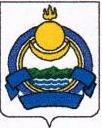 СОВЕТ  ДЕПУТАТОВ МУНИЦИПАЛЬНОГО ОБРАЗОВАНИЯ  «Озерное» РЕШЕНИЕ № 7/126.04.2023 г. 	с. ОзерноеО внесении изменений и дополнений в решении Совета депутатов МО «Озерное» от 28 декабря 2022 года №25/1 «О бюджете муниципального образования «Озерное»на 2023 год и на плановый период 2024 и 2025 годы»Статья 1. Внести в решение Совета депутатов МО «Озерное» от 28 декабря 2022 года №25/1 «О бюджете муниципального образования «Озерное» на 2023 год и на плановый период 2024 и 2025 годы» следующие изменения и дополнения:статью 1 изложить в следующей редакции:Утвердить основные характеристики местного бюджета на 2023 год:общий объем доходов в сумме 18159,70938  тыс. рублей, в том числе безвозмездных поступлений в сумме 13391,10938 тыс. рублей;2) общий объем расходов в сумме 21585,90158 тыс. рублей;3) дефицит/профицит бюджета в сумме 3426,1922 тыс. рублей.Приложение №4 «Налоговые и неналоговые доходы местного бюджета на 2023 год» изложить в редакции приложения №1 к настоящему решению;Приложение №6 «Объем безвозмездных поступлений на 2023 год» изложить в редакции приложения №2 к настоящему решению;Приложение №8 «Распределение бюджетных ассигнований по разделам и подразделам классификации расходов бюджетов на 2023 год» изложить в редакции приложения №3 к настоящему решению;Приложение №10 «Распределение бюджетных ассигнований по целевым статьям (муниципальным программам и непрограммным направлениям деятельности) видам расходов, ведомствам, а также по разделам, подразделам,  классификации расходов бюджетов на 2023 год» изложить в редакции приложения №4 к настоящему решению;Приложение №12 «Ведомственная структура расходов местного бюджета на 2023 год» изложить в редакции приложения №5 к настоящему решению;Приложение №14 «Источники финансирования дефицита местного бюджета на 2023 год» изложить в редакции приложения №6 к настоящему решению;Статья 2. Настоящее Решение вступает в силу со дня подписания и подлежит обнародованию.Председатель Совета депутатов муниципального образования«Озерное»                                                                                  М.С. АлексееваПояснительная записка к решению Совета депутатов МО «Озерное»«О внесении изменений в Решение от 28 декабря 2022 г. № 25/1«О бюджете муниципального образования «Озерное» на 2023 год и плановый период 2024 и 2025 годов»Предлагается внести следующие изменения в решение Совета депутатов МО «Озерное» от 28 декабря 2023 г. № 25/1 «О бюджете муниципального образования «Озерное» на 2023 год и плановый период  2024 и 2025 годов»: ДОХОДЫУвеличение плана по межбюджетным трансфертам, передаваемые бюджетам поселений из бюджетов муниципальных районов на осуществление части полномочий по решению вопросов местного значения в соответствии с заключенными соглашениями – 1778 рублей.Увеличение плана по прочим безвозмездным поступлениям в бюджеты сельских поселений от бюджета муниципальных районов – 62660 рублей.РАСХОДЫУвеличение на 64438 рублей:853 0113 0100123590 244- +62660 рублей, Прочая закупка товаров, работ и услуг; 853 0503 8420062050 244- +1778 рублей, Прочая закупка товаров, работ и услуг.Приложение №1к Решению Совета депутатов МО «Озерное» от 26.04.2023г. №7/1«О внесении изменений в Решение Совета ДепутатовМО «Озерное» от 28.12.2022г №25/1О бюджете МО "Озерное" на 2023 год и плановый период 2024 и 2025гг.Приложение №1к Решению Совета депутатов МО «Озерное» от 26.04.2023г. №7/1«О внесении изменений в Решение Совета ДепутатовМО «Озерное» от 28.12.2022г №25/1О бюджете МО "Озерное" на 2023 год и плановый период 2024 и 2025гг.Приложение №1к Решению Совета депутатов МО «Озерное» от 26.04.2023г. №7/1«О внесении изменений в Решение Совета ДепутатовМО «Озерное» от 28.12.2022г №25/1О бюджете МО "Озерное" на 2023 год и плановый период 2024 и 2025гг.Приложение №1к Решению Совета депутатов МО «Озерное» от 26.04.2023г. №7/1«О внесении изменений в Решение Совета ДепутатовМО «Озерное» от 28.12.2022г №25/1О бюджете МО "Озерное" на 2023 год и плановый период 2024 и 2025гг.Приложение №1к Решению Совета депутатов МО «Озерное» от 26.04.2023г. №7/1«О внесении изменений в Решение Совета ДепутатовМО «Озерное» от 28.12.2022г №25/1О бюджете МО "Озерное" на 2023 год и плановый период 2024 и 2025гг.Приложение №1к Решению Совета депутатов МО «Озерное» от 26.04.2023г. №7/1«О внесении изменений в Решение Совета ДепутатовМО «Озерное» от 28.12.2022г №25/1О бюджете МО "Озерное" на 2023 год и плановый период 2024 и 2025гг.Приложение №1к Решению Совета депутатов МО «Озерное» от 26.04.2023г. №7/1«О внесении изменений в Решение Совета ДепутатовМО «Озерное» от 28.12.2022г №25/1О бюджете МО "Озерное" на 2023 год и плановый период 2024 и 2025гг.Приложение №1к Решению Совета депутатов МО «Озерное» от 26.04.2023г. №7/1«О внесении изменений в Решение Совета ДепутатовМО «Озерное» от 28.12.2022г №25/1О бюджете МО "Озерное" на 2023 год и плановый период 2024 и 2025гг.Приложение №1к Решению Совета депутатов МО «Озерное» от 26.04.2023г. №7/1«О внесении изменений в Решение Совета ДепутатовМО «Озерное» от 28.12.2022г №25/1О бюджете МО "Озерное" на 2023 год и плановый период 2024 и 2025гг.Приложение №1к Решению Совета депутатов МО «Озерное» от 26.04.2023г. №7/1«О внесении изменений в Решение Совета ДепутатовМО «Озерное» от 28.12.2022г №25/1О бюджете МО "Озерное" на 2023 год и плановый период 2024 и 2025гг.Приложение №1к Решению Совета депутатов МО «Озерное» от 26.04.2023г. №7/1«О внесении изменений в Решение Совета ДепутатовМО «Озерное» от 28.12.2022г №25/1О бюджете МО "Озерное" на 2023 год и плановый период 2024 и 2025гг.Приложение №1к Решению Совета депутатов МО «Озерное» от 26.04.2023г. №7/1«О внесении изменений в Решение Совета ДепутатовМО «Озерное» от 28.12.2022г №25/1О бюджете МО "Озерное" на 2023 год и плановый период 2024 и 2025гг.Налоговые и неналоговые доходы местного бюджета на 2023 годНалоговые и неналоговые доходы местного бюджета на 2023 годНалоговые и неналоговые доходы местного бюджета на 2023 годНалоговые и неналоговые доходы местного бюджета на 2023 годНалоговые и неналоговые доходы местного бюджета на 2023 годНалоговые и неналоговые доходы местного бюджета на 2023 годНалоговые и неналоговые доходы местного бюджета на 2023 годНалоговые и неналоговые доходы местного бюджета на 2023 годНалоговые и неналоговые доходы местного бюджета на 2023 годНалоговые и неналоговые доходы местного бюджета на 2023 годНалоговые и неналоговые доходы местного бюджета на 2023 годНалоговые и неналоговые доходы местного бюджета на 2023 год(тыс. рублей)Код бюджетной классификацииКод бюджетной классификацииКод бюджетной классификацииНаименованиеНаименованиеСумма0001 00 00000 00 0000 0001 00 00000 00 0000 000НАЛОГОВЫЕ И НЕНАЛОГОВЫЕ ДОХОДЫНАЛОГОВЫЕ И НЕНАЛОГОВЫЕ ДОХОДЫ4768,60001 01 00000 00 0000 0001 01 00000 00 0000 000НАЛОГИ НА ПРИБЫЛЬ, ДОХОДЫНАЛОГИ НА ПРИБЫЛЬ, ДОХОДЫ47001821 01 02000 01 0000 1101 01 02000 01 0000 110Налог на доходы физических лицНалог на доходы физических лиц47000001 06 00000 00 0000 0001 06 00000 00 0000 000НАЛОГИ НА ИМУЩЕСТВОНАЛОГИ НА ИМУЩЕСТВО5,91821 06 01030 10 0000 1101 06 01030 10 0000 110Налог на имущество физических лиц, взимаемый по ставкам, применяемым к объектам налогообложения, расположенным в границах поселенийНалог на имущество физических лиц, взимаемый по ставкам, применяемым к объектам налогообложения, расположенным в границах поселений5,90001 06 06000 00 0000 1101 06 06000 00 0000 110Земельный налогЗемельный налог631821 06 06033 10 0000 1101 06 06033 10 0000 110Земельный налог с организаций, обладающих земельным участком, расположенным в ганицах сельских поселенийЗемельный налог с организаций, обладающих земельным участком, расположенным в ганицах сельских поселений401821 06 06043 10 0000 1101 06 06043 10 0000 110Земельный налог с физических лиц, обладающих земельным участком, расположенным в границах сельских поселенийЗемельный налог с физических лиц, обладающих земельным участком, расположенным в границах сельских поселений231821 11 05035 10 0000 1201 11 05035 10 0000 120Доходы от сдачи в аренду имущества, находящегося в оперативном управлении органов управления поселений и созданных ими учреждений (за исключением имущества муниципальных, бюджетных и автономных нуждДоходы от сдачи в аренду имущества, находящегося в оперативном управлении органов управления поселений и созданных ими учреждений (за исключением имущества муниципальных, бюджетных и автономных нуждПриложение № 2к Решению Совета депутатов МО «Озерное» от 26.04.2023г. №7/1«О внесении изменений в Решение Совета ДепутатовМО «Озерное» от 28.12.2022г №25/1О бюджете МО "Озерное" на 2023 год и плановый период 2024 и 2025гг.Приложение № 2к Решению Совета депутатов МО «Озерное» от 26.04.2023г. №7/1«О внесении изменений в Решение Совета ДепутатовМО «Озерное» от 28.12.2022г №25/1О бюджете МО "Озерное" на 2023 год и плановый период 2024 и 2025гг.Приложение № 2к Решению Совета депутатов МО «Озерное» от 26.04.2023г. №7/1«О внесении изменений в Решение Совета ДепутатовМО «Озерное» от 28.12.2022г №25/1О бюджете МО "Озерное" на 2023 год и плановый период 2024 и 2025гг.Приложение № 2к Решению Совета депутатов МО «Озерное» от 26.04.2023г. №7/1«О внесении изменений в Решение Совета ДепутатовМО «Озерное» от 28.12.2022г №25/1О бюджете МО "Озерное" на 2023 год и плановый период 2024 и 2025гг.Приложение № 2к Решению Совета депутатов МО «Озерное» от 26.04.2023г. №7/1«О внесении изменений в Решение Совета ДепутатовМО «Озерное» от 28.12.2022г №25/1О бюджете МО "Озерное" на 2023 год и плановый период 2024 и 2025гг.Приложение № 2к Решению Совета депутатов МО «Озерное» от 26.04.2023г. №7/1«О внесении изменений в Решение Совета ДепутатовМО «Озерное» от 28.12.2022г №25/1О бюджете МО "Озерное" на 2023 год и плановый период 2024 и 2025гг.Приложение № 2к Решению Совета депутатов МО «Озерное» от 26.04.2023г. №7/1«О внесении изменений в Решение Совета ДепутатовМО «Озерное» от 28.12.2022г №25/1О бюджете МО "Озерное" на 2023 год и плановый период 2024 и 2025гг.Приложение № 2к Решению Совета депутатов МО «Озерное» от 26.04.2023г. №7/1«О внесении изменений в Решение Совета ДепутатовМО «Озерное» от 28.12.2022г №25/1О бюджете МО "Озерное" на 2023 год и плановый период 2024 и 2025гг.Приложение № 2к Решению Совета депутатов МО «Озерное» от 26.04.2023г. №7/1«О внесении изменений в Решение Совета ДепутатовМО «Озерное» от 28.12.2022г №25/1О бюджете МО "Озерное" на 2023 год и плановый период 2024 и 2025гг.Приложение № 2к Решению Совета депутатов МО «Озерное» от 26.04.2023г. №7/1«О внесении изменений в Решение Совета ДепутатовМО «Озерное» от 28.12.2022г №25/1О бюджете МО "Озерное" на 2023 год и плановый период 2024 и 2025гг.Приложение № 2к Решению Совета депутатов МО «Озерное» от 26.04.2023г. №7/1«О внесении изменений в Решение Совета ДепутатовМО «Озерное» от 28.12.2022г №25/1О бюджете МО "Озерное" на 2023 год и плановый период 2024 и 2025гг.Приложение № 2к Решению Совета депутатов МО «Озерное» от 26.04.2023г. №7/1«О внесении изменений в Решение Совета ДепутатовМО «Озерное» от 28.12.2022г №25/1О бюджете МО "Озерное" на 2023 год и плановый период 2024 и 2025гг.Приложение № 2к Решению Совета депутатов МО «Озерное» от 26.04.2023г. №7/1«О внесении изменений в Решение Совета ДепутатовМО «Озерное» от 28.12.2022г №25/1О бюджете МО "Озерное" на 2023 год и плановый период 2024 и 2025гг.Приложение № 2к Решению Совета депутатов МО «Озерное» от 26.04.2023г. №7/1«О внесении изменений в Решение Совета ДепутатовМО «Озерное» от 28.12.2022г №25/1О бюджете МО "Озерное" на 2023 год и плановый период 2024 и 2025гг.Приложение № 2к Решению Совета депутатов МО «Озерное» от 26.04.2023г. №7/1«О внесении изменений в Решение Совета ДепутатовМО «Озерное» от 28.12.2022г №25/1О бюджете МО "Озерное" на 2023 год и плановый период 2024 и 2025гг.Объем безвозмездных поступлений на 2023 годОбъем безвозмездных поступлений на 2023 годОбъем безвозмездных поступлений на 2023 годОбъем безвозмездных поступлений на 2023 годОбъем безвозмездных поступлений на 2023 годОбъем безвозмездных поступлений на 2023 годОбъем безвозмездных поступлений на 2023 годОбъем безвозмездных поступлений на 2023 годОбъем безвозмездных поступлений на 2023 годОбъем безвозмездных поступлений на 2023 годОбъем безвозмездных поступлений на 2023 годОбъем безвозмездных поступлений на 2023 годОбъем безвозмездных поступлений на 2023 годОбъем безвозмездных поступлений на 2023 годОбъем безвозмездных поступлений на 2023 годОбъем безвозмездных поступлений на 2023 годОбъем безвозмездных поступлений на 2023 годОбъем безвозмездных поступлений на 2023 годОбъем безвозмездных поступлений на 2023 годОбъем безвозмездных поступлений на 2023 годОбъем безвозмездных поступлений на 2023 годОбъем безвозмездных поступлений на 2023 годОбъем безвозмездных поступлений на 2023 годОбъем безвозмездных поступлений на 2023 годОбъем безвозмездных поступлений на 2023 годОбъем безвозмездных поступлений на 2023 годОбъем безвозмездных поступлений на 2023 годОбъем безвозмездных поступлений на 2023 год(тыс. рублей)(тыс. рублей)(тыс. рублей)ГРБСКодКодНаименованиеНаименованиеНаименованиеНаименованиеНаименованиеНаименованиеНаименованиеНаименованиеСуммаСуммаСумма0002 00 00000 00 0000 0002 00 00000 00 0000 000БЕЗВОЗМЕЗДНЫЕ ПОСТУПЛЕНИЯБЕЗВОЗМЕЗДНЫЕ ПОСТУПЛЕНИЯБЕЗВОЗМЕЗДНЫЕ ПОСТУПЛЕНИЯБЕЗВОЗМЕЗДНЫЕ ПОСТУПЛЕНИЯБЕЗВОЗМЕЗДНЫЕ ПОСТУПЛЕНИЯБЕЗВОЗМЕЗДНЫЕ ПОСТУПЛЕНИЯБЕЗВОЗМЕЗДНЫЕ ПОСТУПЛЕНИЯБЕЗВОЗМЕЗДНЫЕ ПОСТУПЛЕНИЯ13391,1093813391,1093813391,109380002 02 00000 00 0000 0002 02 00000 00 0000 000БЕЗВОЗМЕЗДНЫЕ ПОСТУПЛЕНИЯ ОТ ДРУГИХ БЮДЖЕТОВ БЮДЖЕТНОЙ СИСТЕМЫ РОССИЙСКОЙ ФЕДЕРАЦИИБЕЗВОЗМЕЗДНЫЕ ПОСТУПЛЕНИЯ ОТ ДРУГИХ БЮДЖЕТОВ БЮДЖЕТНОЙ СИСТЕМЫ РОССИЙСКОЙ ФЕДЕРАЦИИБЕЗВОЗМЕЗДНЫЕ ПОСТУПЛЕНИЯ ОТ ДРУГИХ БЮДЖЕТОВ БЮДЖЕТНОЙ СИСТЕМЫ РОССИЙСКОЙ ФЕДЕРАЦИИБЕЗВОЗМЕЗДНЫЕ ПОСТУПЛЕНИЯ ОТ ДРУГИХ БЮДЖЕТОВ БЮДЖЕТНОЙ СИСТЕМЫ РОССИЙСКОЙ ФЕДЕРАЦИИБЕЗВОЗМЕЗДНЫЕ ПОСТУПЛЕНИЯ ОТ ДРУГИХ БЮДЖЕТОВ БЮДЖЕТНОЙ СИСТЕМЫ РОССИЙСКОЙ ФЕДЕРАЦИИБЕЗВОЗМЕЗДНЫЕ ПОСТУПЛЕНИЯ ОТ ДРУГИХ БЮДЖЕТОВ БЮДЖЕТНОЙ СИСТЕМЫ РОССИЙСКОЙ ФЕДЕРАЦИИБЕЗВОЗМЕЗДНЫЕ ПОСТУПЛЕНИЯ ОТ ДРУГИХ БЮДЖЕТОВ БЮДЖЕТНОЙ СИСТЕМЫ РОССИЙСКОЙ ФЕДЕРАЦИИБЕЗВОЗМЕЗДНЫЕ ПОСТУПЛЕНИЯ ОТ ДРУГИХ БЮДЖЕТОВ БЮДЖЕТНОЙ СИСТЕМЫ РОССИЙСКОЙ ФЕДЕРАЦИИ13391,1093813391,1093813391,109380002 02 10000 00 0000 1502 02 10000 00 0000 150ДОТАЦИИ БЮДЖЕТАМ СУБЪЕКТОВ РОССИЙСКОЙ ФЕДЕРАЦИИ И МУНИЦИПАЛЬНЫХ ОБРАЗОВАНИЙДОТАЦИИ БЮДЖЕТАМ СУБЪЕКТОВ РОССИЙСКОЙ ФЕДЕРАЦИИ И МУНИЦИПАЛЬНЫХ ОБРАЗОВАНИЙДОТАЦИИ БЮДЖЕТАМ СУБЪЕКТОВ РОССИЙСКОЙ ФЕДЕРАЦИИ И МУНИЦИПАЛЬНЫХ ОБРАЗОВАНИЙДОТАЦИИ БЮДЖЕТАМ СУБЪЕКТОВ РОССИЙСКОЙ ФЕДЕРАЦИИ И МУНИЦИПАЛЬНЫХ ОБРАЗОВАНИЙДОТАЦИИ БЮДЖЕТАМ СУБЪЕКТОВ РОССИЙСКОЙ ФЕДЕРАЦИИ И МУНИЦИПАЛЬНЫХ ОБРАЗОВАНИЙДОТАЦИИ БЮДЖЕТАМ СУБЪЕКТОВ РОССИЙСКОЙ ФЕДЕРАЦИИ И МУНИЦИПАЛЬНЫХ ОБРАЗОВАНИЙДОТАЦИИ БЮДЖЕТАМ СУБЪЕКТОВ РОССИЙСКОЙ ФЕДЕРАЦИИ И МУНИЦИПАЛЬНЫХ ОБРАЗОВАНИЙДОТАЦИИ БЮДЖЕТАМ СУБЪЕКТОВ РОССИЙСКОЙ ФЕДЕРАЦИИ И МУНИЦИПАЛЬНЫХ ОБРАЗОВАНИЙ2,802,802,808532 02 15001 00 0000 1502 02 15001 00 0000 150Дотации бюджетам поселений на выравнивание бюджетной обеспеченностиДотации бюджетам поселений на выравнивание бюджетной обеспеченностиДотации бюджетам поселений на выравнивание бюджетной обеспеченностиДотации бюджетам поселений на выравнивание бюджетной обеспеченностиДотации бюджетам поселений на выравнивание бюджетной обеспеченностиДотации бюджетам поселений на выравнивание бюджетной обеспеченностиДотации бюджетам поселений на выравнивание бюджетной обеспеченностиДотации бюджетам поселений на выравнивание бюджетной обеспеченности2,802,802,800002 02 30000 00 0000 1502 02 30000 00 0000 150СУБВЕНЦИИ БЮДЖЕТАМ СУБЪЕКТОВ РОССИЙСКОЙ ФЕДЕРАЦИИ И МУНИЦИПАЛЬНЫХ ОБРАЗОВАНИЙ СУБВЕНЦИИ БЮДЖЕТАМ СУБЪЕКТОВ РОССИЙСКОЙ ФЕДЕРАЦИИ И МУНИЦИПАЛЬНЫХ ОБРАЗОВАНИЙ СУБВЕНЦИИ БЮДЖЕТАМ СУБЪЕКТОВ РОССИЙСКОЙ ФЕДЕРАЦИИ И МУНИЦИПАЛЬНЫХ ОБРАЗОВАНИЙ СУБВЕНЦИИ БЮДЖЕТАМ СУБЪЕКТОВ РОССИЙСКОЙ ФЕДЕРАЦИИ И МУНИЦИПАЛЬНЫХ ОБРАЗОВАНИЙ СУБВЕНЦИИ БЮДЖЕТАМ СУБЪЕКТОВ РОССИЙСКОЙ ФЕДЕРАЦИИ И МУНИЦИПАЛЬНЫХ ОБРАЗОВАНИЙ СУБВЕНЦИИ БЮДЖЕТАМ СУБЪЕКТОВ РОССИЙСКОЙ ФЕДЕРАЦИИ И МУНИЦИПАЛЬНЫХ ОБРАЗОВАНИЙ СУБВЕНЦИИ БЮДЖЕТАМ СУБЪЕКТОВ РОССИЙСКОЙ ФЕДЕРАЦИИ И МУНИЦИПАЛЬНЫХ ОБРАЗОВАНИЙ СУБВЕНЦИИ БЮДЖЕТАМ СУБЪЕКТОВ РОССИЙСКОЙ ФЕДЕРАЦИИ И МУНИЦИПАЛЬНЫХ ОБРАЗОВАНИЙ 177,10177,10177,108532 02 35118 10 0000 1502 02 35118 10 0000 150Субвенции бюджетам поселений на осуществление первичного воинского учета на территориях где отсутствуют военные комиссариатыСубвенции бюджетам поселений на осуществление первичного воинского учета на территориях где отсутствуют военные комиссариатыСубвенции бюджетам поселений на осуществление первичного воинского учета на территориях где отсутствуют военные комиссариатыСубвенции бюджетам поселений на осуществление первичного воинского учета на территориях где отсутствуют военные комиссариатыСубвенции бюджетам поселений на осуществление первичного воинского учета на территориях где отсутствуют военные комиссариатыСубвенции бюджетам поселений на осуществление первичного воинского учета на территориях где отсутствуют военные комиссариатыСубвенции бюджетам поселений на осуществление первичного воинского учета на территориях где отсутствуют военные комиссариатыСубвенции бюджетам поселений на осуществление первичного воинского учета на территориях где отсутствуют военные комиссариаты177,10177,10177,100002 02 40000 00 0000 1502 02 40000 00 0000 150ИНЫЕ МЕЖБЮДЖЕТНЫЕ ТРАНСФЕРТЫИНЫЕ МЕЖБЮДЖЕТНЫЕ ТРАНСФЕРТЫИНЫЕ МЕЖБЮДЖЕТНЫЕ ТРАНСФЕРТЫИНЫЕ МЕЖБЮДЖЕТНЫЕ ТРАНСФЕРТЫИНЫЕ МЕЖБЮДЖЕТНЫЕ ТРАНСФЕРТЫИНЫЕ МЕЖБЮДЖЕТНЫЕ ТРАНСФЕРТЫИНЫЕ МЕЖБЮДЖЕТНЫЕ ТРАНСФЕРТЫИНЫЕ МЕЖБЮДЖЕТНЫЕ ТРАНСФЕРТЫ13148,5493813148,5493813148,549388532 02 40014 10 0000 1502 02 40014 10 0000 150Межбюджетные трансферты, передаваемые бюджетам поселений из бюджетов муниципальных районов на осуществление части полномочий по решению вопросов местного значения в соответствии с заключенными соглашениямиМежбюджетные трансферты, передаваемые бюджетам поселений из бюджетов муниципальных районов на осуществление части полномочий по решению вопросов местного значения в соответствии с заключенными соглашениямиМежбюджетные трансферты, передаваемые бюджетам поселений из бюджетов муниципальных районов на осуществление части полномочий по решению вопросов местного значения в соответствии с заключенными соглашениямиМежбюджетные трансферты, передаваемые бюджетам поселений из бюджетов муниципальных районов на осуществление части полномочий по решению вопросов местного значения в соответствии с заключенными соглашениямиМежбюджетные трансферты, передаваемые бюджетам поселений из бюджетов муниципальных районов на осуществление части полномочий по решению вопросов местного значения в соответствии с заключенными соглашениямиМежбюджетные трансферты, передаваемые бюджетам поселений из бюджетов муниципальных районов на осуществление части полномочий по решению вопросов местного значения в соответствии с заключенными соглашениямиМежбюджетные трансферты, передаваемые бюджетам поселений из бюджетов муниципальных районов на осуществление части полномочий по решению вопросов местного значения в соответствии с заключенными соглашениямиМежбюджетные трансферты, передаваемые бюджетам поселений из бюджетов муниципальных районов на осуществление части полномочий по решению вопросов местного значения в соответствии с заключенными соглашениями13148,5493813148,5493813148,549380002 02 90050 00 0000 1502 02 90050 00 0000 150ПРОЧИЕ БЕЗВОЗМЕЗДНЫЕ ПОСТУПЛЕНИЯ ОТ ДРУГИХ БЮДЖЕТОВ БЮДЖЕНОЙ СИСТЕМЫПРОЧИЕ БЕЗВОЗМЕЗДНЫЕ ПОСТУПЛЕНИЯ ОТ ДРУГИХ БЮДЖЕТОВ БЮДЖЕНОЙ СИСТЕМЫПРОЧИЕ БЕЗВОЗМЕЗДНЫЕ ПОСТУПЛЕНИЯ ОТ ДРУГИХ БЮДЖЕТОВ БЮДЖЕНОЙ СИСТЕМЫПРОЧИЕ БЕЗВОЗМЕЗДНЫЕ ПОСТУПЛЕНИЯ ОТ ДРУГИХ БЮДЖЕТОВ БЮДЖЕНОЙ СИСТЕМЫПРОЧИЕ БЕЗВОЗМЕЗДНЫЕ ПОСТУПЛЕНИЯ ОТ ДРУГИХ БЮДЖЕТОВ БЮДЖЕНОЙ СИСТЕМЫПРОЧИЕ БЕЗВОЗМЕЗДНЫЕ ПОСТУПЛЕНИЯ ОТ ДРУГИХ БЮДЖЕТОВ БЮДЖЕНОЙ СИСТЕМЫПРОЧИЕ БЕЗВОЗМЕЗДНЫЕ ПОСТУПЛЕНИЯ ОТ ДРУГИХ БЮДЖЕТОВ БЮДЖЕНОЙ СИСТЕМЫПРОЧИЕ БЕЗВОЗМЕЗДНЫЕ ПОСТУПЛЕНИЯ ОТ ДРУГИХ БЮДЖЕТОВ БЮДЖЕНОЙ СИСТЕМЫ62,6662,6662,668532 02 90054 10 0000 1502 02 90054 10 0000 150Прочие безвозмездные поступления в бюджеты сельских поселений от бюджета муниципальных районовПрочие безвозмездные поступления в бюджеты сельских поселений от бюджета муниципальных районовПрочие безвозмездные поступления в бюджеты сельских поселений от бюджета муниципальных районовПрочие безвозмездные поступления в бюджеты сельских поселений от бюджета муниципальных районовПрочие безвозмездные поступления в бюджеты сельских поселений от бюджета муниципальных районовПрочие безвозмездные поступления в бюджеты сельских поселений от бюджета муниципальных районовПрочие безвозмездные поступления в бюджеты сельских поселений от бюджета муниципальных районовПрочие безвозмездные поступления в бюджеты сельских поселений от бюджета муниципальных районов62,6662,6662,66Приложение №3к Решению Совета депутатов МО «Озерное» от 26.04.2023г. №7/1«О внесении изменений в Решение Совета ДепутатовМО «Озерное» от 28.12.2022г №25/1О бюджете МО "Озерное" на 2023 год и плановый период 2024 и 2025гг.Приложение №3к Решению Совета депутатов МО «Озерное» от 26.04.2023г. №7/1«О внесении изменений в Решение Совета ДепутатовМО «Озерное» от 28.12.2022г №25/1О бюджете МО "Озерное" на 2023 год и плановый период 2024 и 2025гг.Приложение №3к Решению Совета депутатов МО «Озерное» от 26.04.2023г. №7/1«О внесении изменений в Решение Совета ДепутатовМО «Озерное» от 28.12.2022г №25/1О бюджете МО "Озерное" на 2023 год и плановый период 2024 и 2025гг.Приложение №3к Решению Совета депутатов МО «Озерное» от 26.04.2023г. №7/1«О внесении изменений в Решение Совета ДепутатовМО «Озерное» от 28.12.2022г №25/1О бюджете МО "Озерное" на 2023 год и плановый период 2024 и 2025гг.Приложение №3к Решению Совета депутатов МО «Озерное» от 26.04.2023г. №7/1«О внесении изменений в Решение Совета ДепутатовМО «Озерное» от 28.12.2022г №25/1О бюджете МО "Озерное" на 2023 год и плановый период 2024 и 2025гг.Приложение №3к Решению Совета депутатов МО «Озерное» от 26.04.2023г. №7/1«О внесении изменений в Решение Совета ДепутатовМО «Озерное» от 28.12.2022г №25/1О бюджете МО "Озерное" на 2023 год и плановый период 2024 и 2025гг.Приложение №3к Решению Совета депутатов МО «Озерное» от 26.04.2023г. №7/1«О внесении изменений в Решение Совета ДепутатовМО «Озерное» от 28.12.2022г №25/1О бюджете МО "Озерное" на 2023 год и плановый период 2024 и 2025гг.Приложение №3к Решению Совета депутатов МО «Озерное» от 26.04.2023г. №7/1«О внесении изменений в Решение Совета ДепутатовМО «Озерное» от 28.12.2022г №25/1О бюджете МО "Озерное" на 2023 год и плановый период 2024 и 2025гг.Приложение №3к Решению Совета депутатов МО «Озерное» от 26.04.2023г. №7/1«О внесении изменений в Решение Совета ДепутатовМО «Озерное» от 28.12.2022г №25/1О бюджете МО "Озерное" на 2023 год и плановый период 2024 и 2025гг.Приложение №3к Решению Совета депутатов МО «Озерное» от 26.04.2023г. №7/1«О внесении изменений в Решение Совета ДепутатовМО «Озерное» от 28.12.2022г №25/1О бюджете МО "Озерное" на 2023 год и плановый период 2024 и 2025гг.Приложение №3к Решению Совета депутатов МО «Озерное» от 26.04.2023г. №7/1«О внесении изменений в Решение Совета ДепутатовМО «Озерное» от 28.12.2022г №25/1О бюджете МО "Озерное" на 2023 год и плановый период 2024 и 2025гг.Приложение №3к Решению Совета депутатов МО «Озерное» от 26.04.2023г. №7/1«О внесении изменений в Решение Совета ДепутатовМО «Озерное» от 28.12.2022г №25/1О бюджете МО "Озерное" на 2023 год и плановый период 2024 и 2025гг.Приложение №3к Решению Совета депутатов МО «Озерное» от 26.04.2023г. №7/1«О внесении изменений в Решение Совета ДепутатовМО «Озерное» от 28.12.2022г №25/1О бюджете МО "Озерное" на 2023 год и плановый период 2024 и 2025гг.Приложение №3к Решению Совета депутатов МО «Озерное» от 26.04.2023г. №7/1«О внесении изменений в Решение Совета ДепутатовМО «Озерное» от 28.12.2022г №25/1О бюджете МО "Озерное" на 2023 год и плановый период 2024 и 2025гг.Приложение №3к Решению Совета депутатов МО «Озерное» от 26.04.2023г. №7/1«О внесении изменений в Решение Совета ДепутатовМО «Озерное» от 28.12.2022г №25/1О бюджете МО "Озерное" на 2023 год и плановый период 2024 и 2025гг.Приложение №3к Решению Совета депутатов МО «Озерное» от 26.04.2023г. №7/1«О внесении изменений в Решение Совета ДепутатовМО «Озерное» от 28.12.2022г №25/1О бюджете МО "Озерное" на 2023 год и плановый период 2024 и 2025гг.Приложение №3к Решению Совета депутатов МО «Озерное» от 26.04.2023г. №7/1«О внесении изменений в Решение Совета ДепутатовМО «Озерное» от 28.12.2022г №25/1О бюджете МО "Озерное" на 2023 год и плановый период 2024 и 2025гг.Приложение №3к Решению Совета депутатов МО «Озерное» от 26.04.2023г. №7/1«О внесении изменений в Решение Совета ДепутатовМО «Озерное» от 28.12.2022г №25/1О бюджете МО "Озерное" на 2023 год и плановый период 2024 и 2025гг.Приложение №3к Решению Совета депутатов МО «Озерное» от 26.04.2023г. №7/1«О внесении изменений в Решение Совета ДепутатовМО «Озерное» от 28.12.2022г №25/1О бюджете МО "Озерное" на 2023 год и плановый период 2024 и 2025гг.Приложение №3к Решению Совета депутатов МО «Озерное» от 26.04.2023г. №7/1«О внесении изменений в Решение Совета ДепутатовМО «Озерное» от 28.12.2022г №25/1О бюджете МО "Озерное" на 2023 год и плановый период 2024 и 2025гг.Приложение №3к Решению Совета депутатов МО «Озерное» от 26.04.2023г. №7/1«О внесении изменений в Решение Совета ДепутатовМО «Озерное» от 28.12.2022г №25/1О бюджете МО "Озерное" на 2023 год и плановый период 2024 и 2025гг.Приложение №3к Решению Совета депутатов МО «Озерное» от 26.04.2023г. №7/1«О внесении изменений в Решение Совета ДепутатовМО «Озерное» от 28.12.2022г №25/1О бюджете МО "Озерное" на 2023 год и плановый период 2024 и 2025гг.Приложение №3к Решению Совета депутатов МО «Озерное» от 26.04.2023г. №7/1«О внесении изменений в Решение Совета ДепутатовМО «Озерное» от 28.12.2022г №25/1О бюджете МО "Озерное" на 2023 год и плановый период 2024 и 2025гг.Приложение №3к Решению Совета депутатов МО «Озерное» от 26.04.2023г. №7/1«О внесении изменений в Решение Совета ДепутатовМО «Озерное» от 28.12.2022г №25/1О бюджете МО "Озерное" на 2023 год и плановый период 2024 и 2025гг.Приложение №3к Решению Совета депутатов МО «Озерное» от 26.04.2023г. №7/1«О внесении изменений в Решение Совета ДепутатовМО «Озерное» от 28.12.2022г №25/1О бюджете МО "Озерное" на 2023 год и плановый период 2024 и 2025гг.Приложение №3к Решению Совета депутатов МО «Озерное» от 26.04.2023г. №7/1«О внесении изменений в Решение Совета ДепутатовМО «Озерное» от 28.12.2022г №25/1О бюджете МО "Озерное" на 2023 год и плановый период 2024 и 2025гг.Приложение №3к Решению Совета депутатов МО «Озерное» от 26.04.2023г. №7/1«О внесении изменений в Решение Совета ДепутатовМО «Озерное» от 28.12.2022г №25/1О бюджете МО "Озерное" на 2023 год и плановый период 2024 и 2025гг.Приложение №3к Решению Совета депутатов МО «Озерное» от 26.04.2023г. №7/1«О внесении изменений в Решение Совета ДепутатовМО «Озерное» от 28.12.2022г №25/1О бюджете МО "Озерное" на 2023 год и плановый период 2024 и 2025гг.Приложение №3к Решению Совета депутатов МО «Озерное» от 26.04.2023г. №7/1«О внесении изменений в Решение Совета ДепутатовМО «Озерное» от 28.12.2022г №25/1О бюджете МО "Озерное" на 2023 год и плановый период 2024 и 2025гг.Приложение №3к Решению Совета депутатов МО «Озерное» от 26.04.2023г. №7/1«О внесении изменений в Решение Совета ДепутатовМО «Озерное» от 28.12.2022г №25/1О бюджете МО "Озерное" на 2023 год и плановый период 2024 и 2025гг.Распределение бюджетных ассигнований по разделам и подразделам классификации расходов бюджетов на 2023 годРаспределение бюджетных ассигнований по разделам и подразделам классификации расходов бюджетов на 2023 годРаспределение бюджетных ассигнований по разделам и подразделам классификации расходов бюджетов на 2023 годРаспределение бюджетных ассигнований по разделам и подразделам классификации расходов бюджетов на 2023 годРаспределение бюджетных ассигнований по разделам и подразделам классификации расходов бюджетов на 2023 годРаспределение бюджетных ассигнований по разделам и подразделам классификации расходов бюджетов на 2023 годРаспределение бюджетных ассигнований по разделам и подразделам классификации расходов бюджетов на 2023 годРаспределение бюджетных ассигнований по разделам и подразделам классификации расходов бюджетов на 2023 годРаспределение бюджетных ассигнований по разделам и подразделам классификации расходов бюджетов на 2023 годРаспределение бюджетных ассигнований по разделам и подразделам классификации расходов бюджетов на 2023 годРаспределение бюджетных ассигнований по разделам и подразделам классификации расходов бюджетов на 2023 годРаспределение бюджетных ассигнований по разделам и подразделам классификации расходов бюджетов на 2023 годРаспределение бюджетных ассигнований по разделам и подразделам классификации расходов бюджетов на 2023 годНаименованиеНаименованиеНаименованиеНаименованиеРаз-
делПод-
раз-
делПод-
раз-
делСуммаСуммав т. ч. за счет средств ФБв т. ч. за счет средств ФБв т. ч. за счет средств ФБв т. ч. за счет средств ФБв т. ч. за счет средств ФБв т. ч. за счет средств ФБОбщегосударственные вопросыОбщегосударственные вопросыОбщегосударственные вопросыОбщегосударственные вопросы014 349,74 349,70,00,00,00,00,00,0Функционирование высшего должностного лица субъекта Российской Федерации и муниципального образованияФункционирование высшего должностного лица субъекта Российской Федерации и муниципального образованияФункционирование высшего должностного лица субъекта Российской Федерации и муниципального образованияФункционирование высшего должностного лица субъекта Российской Федерации и муниципального образования010202665,6665,6Функционирование Правительства Российской Федерации, высших исполнительных органов государственной власти субъектов Российской Федерации, местных администрацийФункционирование Правительства Российской Федерации, высших исполнительных органов государственной власти субъектов Российской Федерации, местных администрацийФункционирование Правительства Российской Федерации, высших исполнительных органов государственной власти субъектов Российской Федерации, местных администрацийФункционирование Правительства Российской Федерации, высших исполнительных органов государственной власти субъектов Российской Федерации, местных администраций010404475,09475,09Обеспечение деятельности финансовых, налоговых и таможенных органов и органов финансового (финансово-бюджетного) надзораОбеспечение деятельности финансовых, налоговых и таможенных органов и органов финансового (финансово-бюджетного) надзораОбеспечение деятельности финансовых, налоговых и таможенных органов и органов финансового (финансово-бюджетного) надзораОбеспечение деятельности финансовых, налоговых и таможенных органов и органов финансового (финансово-бюджетного) надзора010606483,30483,30Резервные фондыРезервные фондыРезервные фондыРезервные фонды0111111,01,0Другие общегосударственные вопросыДругие общегосударственные вопросыДругие общегосударственные вопросыДругие общегосударственные вопросы0113132 724,72 724,7Национальная оборонаНациональная оборонаНациональная оборонаНациональная оборона02.177,1177,1177,1177,1177,1177,1177,1177,1Мобилизационная и вневойсковая подготовкаМобилизационная и вневойсковая подготовкаМобилизационная и вневойсковая подготовкаМобилизационная и вневойсковая подготовка02.03.03.177,1177,1177,1177,1177,1177,1177,1177,1Национальная безопасность и правоохранительная деятельностьНациональная безопасность и правоохранительная деятельностьНациональная безопасность и правоохранительная деятельностьНациональная безопасность и правоохранительная деятельность0340,040,00,00,00,00,00,00,0Защита населения и территории от чрезвычайных ситуаций природного и техногенного характера, гражданская оборонаЗащита населения и территории от чрезвычайных ситуаций природного и техногенного характера, гражданская оборонаЗащита населения и территории от чрезвычайных ситуаций природного и техногенного характера, гражданская оборонаЗащита населения и территории от чрезвычайных ситуаций природного и техногенного характера, гражданская оборона03090940,040,0Национальная экономикаНациональная экономикаНациональная экономикаНациональная экономика0413 137,97113 137,971Дорожное хозяйство (дорожные фонды)Дорожное хозяйство (дорожные фонды)Дорожное хозяйство (дорожные фонды)Дорожное хозяйство (дорожные фонды)04090913 137,97113 137,971Другие вопросы в области национальной экономикиДругие вопросы в области национальной экономикиДругие вопросы в области национальной экономикиДругие вопросы в области национальной экономики0412120,0000,000Жилищно-коммунальное хозяйствоЖилищно-коммунальное хозяйствоЖилищно-коммунальное хозяйствоЖилищно-коммунальное хозяйство05197,2780197,27800,00,00,00,00,00,0Другие вопросы в области жилищно-коммунального хозяйстваДругие вопросы в области жилищно-коммунального хозяйстваДругие вопросы в области жилищно-коммунального хозяйстваДругие вопросы в области жилищно-коммунального хозяйства0503.03.197,2780197,2780Культура, кинематографияКультура, кинематографияКультура, кинематографияКультура, кинематография081 776,91 776,90,00,00,00,00,00,0КультураКультураКультураКультура080101314,4314,4Другие вопросы в области культуры, кинематографииДругие вопросы в области культуры, кинематографииДругие вопросы в области культуры, кинематографииДругие вопросы в области культуры, кинематографии0804041 462,51 462,5Физическая культура и спортФизическая культура и спортФизическая культура и спортФизическая культура и спорт1120,820,80,00,00,00,00,00,0Физическая культураФизическая культураФизическая культураФизическая культура11010120,820,8Массовый спортМассовый спортМассовый спортМассовый спорт1102021 886,21 886,2ВСЕГО РАСХОДОВВСЕГО РАСХОДОВВСЕГО РАСХОДОВВСЕГО РАСХОДОВ21 585,9015821 585,90158177,1177,1177,1177,1177,1177,1Приложение №4к Решению Совета депутатов МО «Озерное» от 26.04.2023г. №7/1«О внесении изменений в Решение Совета ДепутатовМО «Озерное» от 28.12.2022г №25/1О бюджете МО "Озерное" на 2023 год и плановый период 2024 и 2025гг.Приложение №4к Решению Совета депутатов МО «Озерное» от 26.04.2023г. №7/1«О внесении изменений в Решение Совета ДепутатовМО «Озерное» от 28.12.2022г №25/1О бюджете МО "Озерное" на 2023 год и плановый период 2024 и 2025гг.Приложение №4к Решению Совета депутатов МО «Озерное» от 26.04.2023г. №7/1«О внесении изменений в Решение Совета ДепутатовМО «Озерное» от 28.12.2022г №25/1О бюджете МО "Озерное" на 2023 год и плановый период 2024 и 2025гг.Приложение №4к Решению Совета депутатов МО «Озерное» от 26.04.2023г. №7/1«О внесении изменений в Решение Совета ДепутатовМО «Озерное» от 28.12.2022г №25/1О бюджете МО "Озерное" на 2023 год и плановый период 2024 и 2025гг.Приложение №4к Решению Совета депутатов МО «Озерное» от 26.04.2023г. №7/1«О внесении изменений в Решение Совета ДепутатовМО «Озерное» от 28.12.2022г №25/1О бюджете МО "Озерное" на 2023 год и плановый период 2024 и 2025гг.Приложение №4к Решению Совета депутатов МО «Озерное» от 26.04.2023г. №7/1«О внесении изменений в Решение Совета ДепутатовМО «Озерное» от 28.12.2022г №25/1О бюджете МО "Озерное" на 2023 год и плановый период 2024 и 2025гг.Приложение №4к Решению Совета депутатов МО «Озерное» от 26.04.2023г. №7/1«О внесении изменений в Решение Совета ДепутатовМО «Озерное» от 28.12.2022г №25/1О бюджете МО "Озерное" на 2023 год и плановый период 2024 и 2025гг.Приложение №4к Решению Совета депутатов МО «Озерное» от 26.04.2023г. №7/1«О внесении изменений в Решение Совета ДепутатовМО «Озерное» от 28.12.2022г №25/1О бюджете МО "Озерное" на 2023 год и плановый период 2024 и 2025гг.Приложение №4к Решению Совета депутатов МО «Озерное» от 26.04.2023г. №7/1«О внесении изменений в Решение Совета ДепутатовМО «Озерное» от 28.12.2022г №25/1О бюджете МО "Озерное" на 2023 год и плановый период 2024 и 2025гг.Приложение №4к Решению Совета депутатов МО «Озерное» от 26.04.2023г. №7/1«О внесении изменений в Решение Совета ДепутатовМО «Озерное» от 28.12.2022г №25/1О бюджете МО "Озерное" на 2023 год и плановый период 2024 и 2025гг.Приложение №4к Решению Совета депутатов МО «Озерное» от 26.04.2023г. №7/1«О внесении изменений в Решение Совета ДепутатовМО «Озерное» от 28.12.2022г №25/1О бюджете МО "Озерное" на 2023 год и плановый период 2024 и 2025гг.Приложение №4к Решению Совета депутатов МО «Озерное» от 26.04.2023г. №7/1«О внесении изменений в Решение Совета ДепутатовМО «Озерное» от 28.12.2022г №25/1О бюджете МО "Озерное" на 2023 год и плановый период 2024 и 2025гг.Приложение №4к Решению Совета депутатов МО «Озерное» от 26.04.2023г. №7/1«О внесении изменений в Решение Совета ДепутатовМО «Озерное» от 28.12.2022г №25/1О бюджете МО "Озерное" на 2023 год и плановый период 2024 и 2025гг.Приложение №4к Решению Совета депутатов МО «Озерное» от 26.04.2023г. №7/1«О внесении изменений в Решение Совета ДепутатовМО «Озерное» от 28.12.2022г №25/1О бюджете МО "Озерное" на 2023 год и плановый период 2024 и 2025гг.Приложение №4к Решению Совета депутатов МО «Озерное» от 26.04.2023г. №7/1«О внесении изменений в Решение Совета ДепутатовМО «Озерное» от 28.12.2022г №25/1О бюджете МО "Озерное" на 2023 год и плановый период 2024 и 2025гг.Приложение №4к Решению Совета депутатов МО «Озерное» от 26.04.2023г. №7/1«О внесении изменений в Решение Совета ДепутатовМО «Озерное» от 28.12.2022г №25/1О бюджете МО "Озерное" на 2023 год и плановый период 2024 и 2025гг.Приложение №4к Решению Совета депутатов МО «Озерное» от 26.04.2023г. №7/1«О внесении изменений в Решение Совета ДепутатовМО «Озерное» от 28.12.2022г №25/1О бюджете МО "Озерное" на 2023 год и плановый период 2024 и 2025гг.Приложение №4к Решению Совета депутатов МО «Озерное» от 26.04.2023г. №7/1«О внесении изменений в Решение Совета ДепутатовМО «Озерное» от 28.12.2022г №25/1О бюджете МО "Озерное" на 2023 год и плановый период 2024 и 2025гг.Распределение бюджетных ассигнований по целевым статьям (муниципальным программам и непрограммным направлениям деятельности) видам расходов, ведомствам, а также по разделам, подразделам,  классификации расходов бюджетов на 2023 годРаспределение бюджетных ассигнований по целевым статьям (муниципальным программам и непрограммным направлениям деятельности) видам расходов, ведомствам, а также по разделам, подразделам,  классификации расходов бюджетов на 2023 годРаспределение бюджетных ассигнований по целевым статьям (муниципальным программам и непрограммным направлениям деятельности) видам расходов, ведомствам, а также по разделам, подразделам,  классификации расходов бюджетов на 2023 годРаспределение бюджетных ассигнований по целевым статьям (муниципальным программам и непрограммным направлениям деятельности) видам расходов, ведомствам, а также по разделам, подразделам,  классификации расходов бюджетов на 2023 годРаспределение бюджетных ассигнований по целевым статьям (муниципальным программам и непрограммным направлениям деятельности) видам расходов, ведомствам, а также по разделам, подразделам,  классификации расходов бюджетов на 2023 годРаспределение бюджетных ассигнований по целевым статьям (муниципальным программам и непрограммным направлениям деятельности) видам расходов, ведомствам, а также по разделам, подразделам,  классификации расходов бюджетов на 2023 годРаспределение бюджетных ассигнований по целевым статьям (муниципальным программам и непрограммным направлениям деятельности) видам расходов, ведомствам, а также по разделам, подразделам,  классификации расходов бюджетов на 2023 годРаспределение бюджетных ассигнований по целевым статьям (муниципальным программам и непрограммным направлениям деятельности) видам расходов, ведомствам, а также по разделам, подразделам,  классификации расходов бюджетов на 2023 годРаспределение бюджетных ассигнований по целевым статьям (муниципальным программам и непрограммным направлениям деятельности) видам расходов, ведомствам, а также по разделам, подразделам,  классификации расходов бюджетов на 2023 годРаспределение бюджетных ассигнований по целевым статьям (муниципальным программам и непрограммным направлениям деятельности) видам расходов, ведомствам, а также по разделам, подразделам,  классификации расходов бюджетов на 2023 годРаспределение бюджетных ассигнований по целевым статьям (муниципальным программам и непрограммным направлениям деятельности) видам расходов, ведомствам, а также по разделам, подразделам,  классификации расходов бюджетов на 2023 годРаспределение бюджетных ассигнований по целевым статьям (муниципальным программам и непрограммным направлениям деятельности) видам расходов, ведомствам, а также по разделам, подразделам,  классификации расходов бюджетов на 2023 годРаспределение бюджетных ассигнований по целевым статьям (муниципальным программам и непрограммным направлениям деятельности) видам расходов, ведомствам, а также по разделам, подразделам,  классификации расходов бюджетов на 2023 годРаспределение бюджетных ассигнований по целевым статьям (муниципальным программам и непрограммным направлениям деятельности) видам расходов, ведомствам, а также по разделам, подразделам,  классификации расходов бюджетов на 2023 годРаспределение бюджетных ассигнований по целевым статьям (муниципальным программам и непрограммным направлениям деятельности) видам расходов, ведомствам, а также по разделам, подразделам,  классификации расходов бюджетов на 2023 годРаспределение бюджетных ассигнований по целевым статьям (муниципальным программам и непрограммным направлениям деятельности) видам расходов, ведомствам, а также по разделам, подразделам,  классификации расходов бюджетов на 2023 год(тыс. рублей)(тыс. рублей)(тыс. рублей)НаименованиеНаименованиеЦелевая статьяЦелевая статьяЦелевая статьяЦелевая статьяВид расходовВид расходовГРБСГРБСРазделРазделПод-разделСуммаСуммаСуммаМуниципальная программа "Совершенствование муниципального управления " муниципального образования "Озерное" на 2023-2025 гг.Муниципальная программа "Совершенствование муниципального управления " муниципального образования "Озерное" на 2023-2025 гг.01 0 00 0000001 0 00 0000001 0 00 0000001 0 00 000003 683,053 683,053 683,05Основное мероприятие "Совершенствование управленческого процесса"Основное мероприятие "Совершенствование управленческого процесса"01 0 00 0000001 0 00 0000001 0 00 0000001 0 00 000003 683,053 683,053 683,05Расходы на обеспечение функций  органов местного самоуправления Расходы на обеспечение функций  органов местного самоуправления 01 0 01 9102001 0 01 9102001 0 01 9102001 0 01 910202 251,862 251,862 251,86Фонд оплаты труда государственных (муниципальных) органов Фонд оплаты труда государственных (муниципальных) органов 01 0 01 9102001 0 01 9102001 0 01 9102001 0 01 91020121121307,9307,9307,9Администрация сельского поселения "Озерное"Администрация сельского поселения "Озерное"01 0 01 9102001 0 01 9102001 0 01 9102001 0 01 91020121121853853307,9307,9307,9Общегосударственные вопросыОбщегосударственные вопросы01 0 01 9102001 0 01 9102001 0 01 9102001 0 01 910201211218538530101307,9307,9307,9Другие общегосударственные вопросыДругие общегосударственные вопросы01 0 01 9102001 0 01 9102001 0 01 9102001 0 01 91020121121853853010104307,9307,9307,9Взносы по обязательному социальному страхованию на выплаты денежного содержания и иные выплаты работникамгосударственных (муниципальных) органовВзносы по обязательному социальному страхованию на выплаты денежного содержания и иные выплаты работникамгосударственных (муниципальных) органов01 0 01 9102001 0 01 9102001 0 01 9102001 0 01 9102012912993,093,093,0Администрация сельского поселения "Озерное"Администрация сельского поселения "Озерное"01 0 01 9102001 0 01 9102001 0 01 9102001 0 01 9102012912985385393,093,093,0Общегосударственные вопросыОбщегосударственные вопросы01 0 01 9102001 0 01 9102001 0 01 9102001 0 01 91020129129853853010193,093,093,0Другие общегосударственные вопросыДругие общегосударственные вопросы01 0 01 9102001 0 01 9102001 0 01 9102001 0 01 9102012912985385301010493,093,093,0Прочая закупка товаров, работ и услуг для обеспечения государственных (муниципальных) нуждПрочая закупка товаров, работ и услуг для обеспечения государственных (муниципальных) нужд01 0 01 9102001 0 01 9102001 0 01 9102001 0 01 9102024224248,248,248,2Администрация сельского поселения "Озерное"Администрация сельского поселения "Озерное"01 0 01 9102001 0 01 9102001 0 01 9102001 0 01 9102024224285385348,248,248,2Общегосударственные вопросыОбщегосударственные вопросы01 0 01 9102001 0 01 9102001 0 01 9102001 0 01 91020242242853853010148,248,248,2Другие общегосударственные вопросыДругие общегосударственные вопросы01 0 01 9102001 0 01 9102001 0 01 9102001 0 01 9102024224285385301010448,248,248,2Закупка товаров, работ и услуг в сфере информационно-коммуникационных технологийЗакупка товаров, работ и услуг в сфере информационно-коммуникационных технологий01 0 01 9102001 0 01 9102001 0 01 9102001 0 01 910202442446,06,06,0Администрация сельского поселения "Озерное"Администрация сельского поселения "Озерное"01 0 01 9102001 0 01 9102001 0 01 9102001 0 01 910202442448538536,06,06,0Общегосударственные вопросыОбщегосударственные вопросы01 0 01 9102001 0 01 9102001 0 01 9102001 0 01 9102024424485385301016,06,06,0Другие общегосударственные вопросыДругие общегосударственные вопросы01 0 01 9102001 0 01 9102001 0 01 9102001 0 01 910202442448538530101046,06,06,0Уплата иных платежейУплата иных платежей01 0 01 9102001 0 01 9102001 0 01 9102001 0 01 9102085385320,020,020,0Администрация сельского поселения "Озерное"Администрация сельского поселения "Озерное"01 0 01 9102001 0 01 9102001 0 01 9102001 0 01 9102085385385385320,020,020,0Общегосударственные вопросыОбщегосударственные вопросы01 0 01 9102001 0 01 9102001 0 01 9102001 0 01 91020853853853853010120,020,020,0Другие общегосударственные вопросыДругие общегосударственные вопросы01 0 01 9102001 0 01 9102001 0 01 9102001 0 01 9102085385385385301010420,020,020,0Фонд оплаты труда учрежденийФонд оплаты труда учреждений01 0 01 2359001 0 01 2359001 0 01 2359001 0 01 23590111111652,2652,2652,2Администрация сельского поселения "Озерное"Администрация сельского поселения "Озерное"01 0 01 2359001 0 01 2359001 0 01 2359001 0 01 23590111111853853652,2652,2652,2Общегосударственные вопросыОбщегосударственные вопросы01 0 01 2359001 0 01 2359001 0 01 2359001 0 01 235901111118538530101652,2652,2652,2Другие общегосударственные вопросыДругие общегосударственные вопросы01 0 01 2359001 0 01 2359001 0 01 2359001 0 01 23590111111853853010113652,2652,2652,2Взносы по обязательному социальному страхованию на выплаты денежного содержания и иные выплаты работникамгосударственных (муниципальных) органовВзносы по обязательному социальному страхованию на выплаты денежного содержания и иные выплаты работникамгосударственных (муниципальных) органов01 0 01 2359001 0 01 2359001 0 01 2359001 0 01 23590119119197,0197,0197,0Администрация сельского поселения "Озерное"Администрация сельского поселения "Озерное"01 0 01 2359001 0 01 2359001 0 01 2359001 0 01 23590119119853853197,0197,0197,0Общегосударственные вопросыОбщегосударственные вопросы01 0 01 2359001 0 01 2359001 0 01 2359001 0 01 235901191198538530101197,0197,0197,0Другие общегосударственные вопросыДругие общегосударственные вопросы01 0 01 2359001 0 01 2359001 0 01 2359001 0 01 23590119119853853010113197,0197,0197,0Прочая закупка товаров, работ и услуг в сфере информационно-коммуникационных технологийПрочая закупка товаров, работ и услуг в сфере информационно-коммуникационных технологий01 0 01 2359001 0 01 2359001 0 01 2359001 0 01 2359024224226,9026,9026,90Администрация сельского поселения "Озерное"Администрация сельского поселения "Озерное"01 0 01 2359001 0 01 2359001 0 01 2359001 0 01 2359024224285385326,9026,9026,90Общегосударственные вопросыОбщегосударственные вопросы01 0 01 2359001 0 01 2359001 0 01 2359001 0 01 23590242242853853010126,9026,9026,90Другие общегосударственные вопросыДругие общегосударственные вопросы01 0 01 2359001 0 01 2359001 0 01 2359001 0 01 2359024224285385301011326,9026,9026,90Прочая закупка товаров, работ и услуг для обеспечения государственных (муниципальных) нуждПрочая закупка товаров, работ и услуг для обеспечения государственных (муниципальных) нужд01 0 01 2359001 0 01 2359001 0 01 2359001 0 01 235902442441819,161819,161819,16Администрация сельского поселения "Озерное"Администрация сельского поселения "Озерное"01 0 01 2359001 0 01 2359001 0 01 2359001 0 01 235902442448538531819,161819,161819,16Общегосударственные вопросыОбщегосударственные вопросы01 0 01 2359001 0 01 2359001 0 01 2359001 0 01 2359024424485385301011819,161819,161819,16Другие общегосударственные вопросыДругие общегосударственные вопросы01 0 01 2359001 0 01 2359001 0 01 2359001 0 01 235902442448538530101131819,161819,161819,16Закупка энергетических ресурсовЗакупка энергетических ресурсов01 0 01 2359001 0 01 2359001 0 01 2359001 0 01 2359024724724,5024,5024,50Администрация сельского поселения "Озерное"Администрация сельского поселения "Озерное"01 0 01 2359001 0 01 2359001 0 01 2359001 0 01 2359024724785385324,5024,5024,50Общегосударственные вопросыОбщегосударственные вопросы01 0 01 2359001 0 01 2359001 0 01 2359001 0 01 23590247247853853010124,5024,5024,50Другие общегосударственные вопросыДругие общегосударственные вопросы01 0 01 2359001 0 01 2359001 0 01 2359001 0 01 2359024724785385301011324,5024,5024,50Уплата прочих налогов, сборов и иных платежейУплата прочих налогов, сборов и иных платежей01 0 01 2359001 0 01 2359001 0 01 2359001 0 01 235908528523,303,303,30Администрация сельского поселения "Озерное"Администрация сельского поселения "Озерное"01 0 01 2359001 0 01 2359001 0 01 2359001 0 01 235908528528538533,303,303,30Общегосударственные вопросыОбщегосударственные вопросы01 0 01 2359001 0 01 2359001 0 01 2359001 0 01 2359085285285385301013,303,303,30Другие общегосударственные вопросыДругие общегосударственные вопросы01 0 01 2359001 0 01 2359001 0 01 2359001 0 01 235908528528538530101133,303,303,30Уплата иных платежейУплата иных платежей01 0 01 2359001 0 01 2359001 0 01 2359001 0 01 235908538531,601,601,60Администрация сельского поселения "Озерное"Администрация сельского поселения "Озерное"01 0 01 2359001 0 01 2359001 0 01 2359001 0 01 235908538538538531,601,601,60Общегосударственные вопросыОбщегосударственные вопросы01 0 01 2359001 0 01 2359001 0 01 2359001 0 01 2359085385385385301011,601,601,60Другие общегосударственные вопросыДругие общегосударственные вопросы01 0 01 2359001 0 01 2359001 0 01 2359001 0 01 235908538538538530101131,601,601,60Межбюджетные трансферты на осуществление части полномочий по формированию и исполнению бюджетов поселенийМежбюджетные трансферты на осуществление части полномочий по формированию и исполнению бюджетов поселений01 0 01 4101001 0 01 4101001 0 01 4101001 0 01 41010438,30438,30438,30Иные межбюджетные трансфертыИные межбюджетные трансферты01 0 01 4101001 0 01 4101001 0 01 4101001 0 01 41010540540438,30438,30438,30Администрация сельского поселения "Озерное"Администрация сельского поселения "Озерное"01 0 01 4101001 0 01 4101001 0 01 4101001 0 01 41010540540853853438,30438,30438,30Общегосударственные вопросыОбщегосударственные вопросы01 0 01 4101001 0 01 4101001 0 01 4101001 0 01 410105405408538530101438,30438,30438,30Обеспечение деятельности финансовых, налоговых и таможенных органов и органов финансового (финансово-бюджетного) надзора (при наличии финансового органа)Обеспечение деятельности финансовых, налоговых и таможенных органов и органов финансового (финансово-бюджетного) надзора (при наличии финансового органа)01 0 01 4101001 0 01 4101001 0 01 4101001 0 01 41010540540853853010106438,30438,30438,30Передача полномочий муниципальному району по контролю за исполнением местного бюджета, за соблюдением установленного порядка подготовки и рассмотрения проекта местного бюджета, отчета о его исполнении, за соблюдением установленного порядка управления и распоряжения имуществом, находящимся в муниципальной собственностиПередача полномочий муниципальному району по контролю за исполнением местного бюджета, за соблюдением установленного порядка подготовки и рассмотрения проекта местного бюджета, отчета о его исполнении, за соблюдением установленного порядка управления и распоряжения имуществом, находящимся в муниципальной собственности01 0 01 4102001 0 01 4102001 0 01 4102001 0 01 4102045,0045,0045,00Иные межбюджетные трансфертыИные межбюджетные трансферты01 0 01 4102001 0 01 4102001 0 01 4102001 0 01 4102054054045,0045,0045,00Администрация сельского поселения "Озерное"Администрация сельского поселения "Озерное"01 0 01 4102001 0 01 4102001 0 01 4102001 0 01 4102054054085385345,0045,0045,00Общегосударственные вопросыОбщегосударственные вопросы01 0 01 4102001 0 01 4102001 0 01 4102001 0 01 41020540540853853010145,0045,0045,00Обеспечение деятельности финансовых, налоговых и таможенных органов и органов финансового (финансово-бюджетного) надзора (при наличии финансового органа)Обеспечение деятельности финансовых, налоговых и таможенных органов и органов финансового (финансово-бюджетного) надзора (при наличии финансового органа)01 0 01 4102001 0 01 4102001 0 01 4102001 0 01 4102054054085385301010645,0045,0045,00Муниципальная программа "Предупреждение чрезвычайных сиутаций" на территории муниципального образования "Озерное" на 2023-2025 гг.Муниципальная программа "Предупреждение чрезвычайных сиутаций" на территории муниципального образования "Озерное" на 2023-2025 гг.02 0 00 0000002 0 00 0000002 0 00 0000002 0 00 0000040,0040,0040,00Основное мероприятие "Защита от чрезвыяайных ситуаций и пожарная безопасность"Основное мероприятие "Защита от чрезвыяайных ситуаций и пожарная безопасность"02 0 01 0000002 0 01 0000002 0 01 0000002 0 01 0000040,0040,0040,00Предупреждение и ликвидация последствий чрезвычайных ситуаций и стихийных бедствий природного и техногенного характераПредупреждение и ликвидация последствий чрезвычайных ситуаций и стихийных бедствий природного и техногенного характера02 0 01 8230002 0 01 8230002 0 01 8230002 0 01 8230040,0040,0040,00Прочая закупка товаров, работ и услуг для обеспечения государственных (муниципальных) нуждПрочая закупка товаров, работ и услуг для обеспечения государственных (муниципальных) нужд02 0 01 8230002 0 01 8230002 0 01 8230002 0 01 8230024424440,0040,0040,00Администрация сельского поселения "Озерное"Администрация сельского поселения "Озерное"02 0 01 8230002 0 01 8230002 0 01 8230002 0 01 8230024424485385340,0040,0040,00Национальная безопасность и правоохранительная деятельность Национальная безопасность и правоохранительная деятельность 02 0 01 8230002 0 01 8230002 0 01 8230002 0 01 82300244244853853030340,0040,0040,00Защита населения и территории от чрезвычайных ситуаций природного и техногенного характера, гражданская оборонаЗащита населения и территории от чрезвычайных ситуаций природного и техногенного характера, гражданская оборона02 0 01 8230002 0 01 8230002 0 01 8230002 0 01 8230024424485385303030940,0040,0040,00Муниципальная программа "Благоустройство" муниципального образования "Озерное" на 2022-2024 гг.Муниципальная программа "Благоустройство" муниципального образования "Озерное" на 2022-2024 гг.03 0 00 0000003 0 00 0000003 0 00 0000003 0 00 00000186,70186,70186,70Основное мероприятие "Мероприятия по благоустройству"Основное мероприятие "Мероприятия по благоустройству"03 0 01 0000003 0 01 0000003 0 01 0000003 0 01 00000186,70186,70186,70Уличное освещениеУличное освещение03 0 01 8291003 0 01 8291003 0 01 8291003 0 01 82910180,70180,70180,70Закупка энергетических ресурсовЗакупка энергетических ресурсов03 0 01 8291003 0 01 8291003 0 01 8291003 0 01 82910247247180,70180,70180,70Администрация сельского поселения "Озерное"Администрация сельского поселения "Озерное"03 0 01 8291003 0 01 8291003 0 01 8291003 0 01 82910247247853853180,70180,70180,70Жилищно-коммунальное хозяйствоЖилищно-коммунальное хозяйство03 0 01 8291003 0 01 8291003 0 01 8291003 0 01 829102472478538530505180,70180,70180,70БлагоустройствоБлагоустройство03 0 01 8291003 0 01 8291003 0 01 8291003 0 01 82910247247853853050503180,70180,70180,70Основное мероприятие "Мероприятия по благоустройству"Основное мероприятие "Мероприятия по благоустройству"03 0 01 0000003 0 01 0000003 0 01 0000003 0 01 000006,06,06,0БлагоустройствоБлагоустройство03 0 01 8292003 0 01 8292003 0 01 8292003 0 01 829206,06,06,0Прочая закупка товаров, работ и услуг для обеспечения государственных (муниципальных) нуждПрочая закупка товаров, работ и услуг для обеспечения государственных (муниципальных) нужд03 0 01 8292003 0 01 8292003 0 01 8292003 0 01 829202442446,06,06,0Администрация сельского поселения "Озерное"Администрация сельского поселения "Озерное"03 0 01 8292003 0 01 8292003 0 01 8292003 0 01 829202442448538536,06,06,0Жилищно-коммунальное хозяйствоЖилищно-коммунальное хозяйство03 0 01 8292003 0 01 8292003 0 01 8292003 0 01 8292024424485385305056,06,06,0БлагоустройствоБлагоустройство03 0 01 8292003 0 01 8292003 0 01 8292003 0 01 829202442448538530505036,06,06,0Муниципальная программа "Культура" муниципального образования "Озерное" на 2023-2025 гг.Муниципальная программа "Культура" муниципального образования "Озерное" на 2023-2025 гг.04 0 00 0000004 0 00 0000004 0 00 0000004 0 00 000001776,911776,911776,91Основное мероприятие Развитие культуры"Основное мероприятие Развитие культуры"04 0 01 0000004 0 01 0000004 0 01 0000004 0 01 000001776,911776,911776,91Расходы на обеспечение деятельности (оказание услуг) учреждений культуры (дома культуры, другие учреждения культуры) за счет средств на передачу части полномочий от бюджетов сельских поселений по созданию условий для организаций досуга и обеспечения жителей  услугами организаций культуры в части оплаты трудаРасходы на обеспечение деятельности (оказание услуг) учреждений культуры (дома культуры, другие учреждения культуры) за счет средств на передачу части полномочий от бюджетов сельских поселений по созданию условий для организаций досуга и обеспечения жителей  услугами организаций культуры в части оплаты труда04 0 01 4105004 0 01 4105004 0 01 4105004 0 01 41050314,40314,40314,40Иные межбюджетные трансфертыИные межбюджетные трансферты04 0 01 4105004 0 01 4105004 0 01 4105004 0 01 41050540540314,40314,40314,40Администрация сельского поселения "Озерное"Администрация сельского поселения "Озерное"04 0 01 4105004 0 01 4105004 0 01 4105004 0 01 41050540540853853314,40314,40314,40Культура, ктинематографияКультура, ктинематография04 0 01 4105004 0 01 4105004 0 01 4105004 0 01 410505405408538530808314,40314,40314,40КультураКультура04 0 01 4105004 0 01 4105004 0 01 4105004 0 01 41050540540853853080801314,40314,40314,40Расходы на обеспечение деятельности (оказание услуг) учреждений культуры (дома культуры, другие учреждения культуры) за счет средств на передачу части полномочий от бюджетов сельских поселений по созданию условий для организаций досуга и обеспечения жителей  услугами организаций культуры в части оплаты трудаРасходы на обеспечение деятельности (оказание услуг) учреждений культуры (дома культуры, другие учреждения культуры) за счет средств на передачу части полномочий от бюджетов сельских поселений по созданию условий для организаций досуга и обеспечения жителей  услугами организаций культуры в части оплаты труда04 0 01 4105004 0 01 4105004 0 01 4105004 0 01 410501103,901103,901103,90Иные межбюджетные трансфертыИные межбюджетные трансферты04 0 01 4105004 0 01 4105004 0 01 4105004 0 01 410505405401103,901103,901103,90Администрация сельского поселения "Озерное"Администрация сельского поселения "Озерное"04 0 01 4105004 0 01 4105004 0 01 4105004 0 01 410505405408538531103,901103,901103,90Культура, ктинематографияКультура, ктинематография04 0 01 4105004 0 01 4105004 0 01 4105004 0 01 4105054054085385308081103,901103,901103,90Другие вопросы в области культурыДругие вопросы в области культуры04 0 01 4105004 0 01 4105004 0 01 4105004 0 01 410505405408538530808041103,901103,901103,90Расходы на обеспечение деятельности (оказание услуг) учреждений хозяйственного обслуживанияРасходы на обеспечение деятельности (оказание услуг) учреждений хозяйственного обслуживания04 0 01 2359004 0 01 2359004 0 01 2359004 0 01 23590298,61298,61298,61Прочая закупка товаров, работ и услуг в сфере информационно-коммуникационных технологийПрочая закупка товаров, работ и услуг в сфере информационно-коммуникационных технологий04 0 01 2359004 0 01 2359004 0 01 2359004 0 01 2359024224233,00033,00033,000Администрация сельского поселения "Озерное"Администрация сельского поселения "Озерное"04 0 01 2359004 0 01 2359004 0 01 2359004 0 01 2359024224285385333,00033,00033,000Культура, ктинематографияКультура, ктинематография04 0 01 2359004 0 01 2359004 0 01 2359004 0 01 23590242242853853080833,00033,00033,000Другие вопросы в области культурыДругие вопросы в области культуры04 0 01 2359004 0 01 2359004 0 01 2359004 0 01 2359024224285385308080433,00033,00033,000Прочая закупка товаров, работ и услуг для обеспечения государственных (муниципальных) нуждПрочая закупка товаров, работ и услуг для обеспечения государственных (муниципальных) нужд04 0 01 2359004 0 01 2359004 0 01 2359004 0 01 23590244244253,510253,510253,510Администрация сельского поселения "Озерное"Администрация сельского поселения "Озерное"04 0 01 2359004 0 01 2359004 0 01 2359004 0 01 23590244244853853253,510253,510253,510Культура, кинематографияКультура, кинематография04 0 01 2359004 0 01 2359004 0 01 2359004 0 01 235902442448538530808253,510253,510253,510Другие вопросы в области культурыДругие вопросы в области культуры04 0 01 2359004 0 01 2359004 0 01 2359004 0 01 23590244244853853080804253,510253,510253,510Закупка энергетических ресурсовЗакупка энергетических ресурсов04 0 01 2359004 0 01 2359004 0 01 2359004 0 01 2359024724712,1012,1012,10Администрация сельского поселения "Озерное"Администрация сельского поселения "Озерное"04 0 01 2359004 0 01 2359004 0 01 2359004 0 01 2359024724785385312,1012,1012,10Культура, ктинематографияКультура, ктинематография04 0 01 2359004 0 01 2359004 0 01 2359004 0 01 23590247247853853080812,1012,1012,10Другие вопросы в области культурыДругие вопросы в области культуры04 0 01 2359004 0 01 2359004 0 01 2359004 0 01 2359024724785385308080412,1012,1012,10Расходы на проведение мероприятий в области культурыРасходы на проведение мероприятий в области культуры04 0 01 8261004 0 01 8261004 0 01 8261004 0 01 8261060,0060,0060,00Прочая закупка товаров, работ и услуг для обеспечения государственных (муниципальных) нуждПрочая закупка товаров, работ и услуг для обеспечения государственных (муниципальных) нужд04 0 01 8261004 0 01 8261004 0 01 8261004 0 01 8261024424460,0060,0060,00Администрация сельского поселения "Озерное"Администрация сельского поселения "Озерное"04 0 01 8261004 0 01 8261004 0 01 8261004 0 01 8261024424485385360,0060,0060,00Культура, ктинематографияКультура, ктинематография04 0 01 8261004 0 01 8261004 0 01 8261004 0 01 82610244244853853080860,0060,0060,00Другие вопросы в области культурыДругие вопросы в области культуры04 0 01 8261004 0 01 8261004 0 01 8261004 0 01 8261024424485385308080460,0060,0060,00Муниципальная программа "Развитие физической культуры и спорта" на территории  муниципального образования "Озерное" на 2023-2025 гг.Муниципальная программа "Развитие физической культуры и спорта" на территории  муниципального образования "Озерное" на 2023-2025 гг.05 0 00 0000005 0 00 0000005 0 00 0000005 0 00 000001906,991906,991906,99Основное мероприятие "Мероприятия в обсласти физической культуры и спорта"Основное мероприятие "Мероприятия в обсласти физической культуры и спорта"05 0 01 8200005 0 01 8200005 0 01 8200005 0 01 8200020,8020,8020,80Расходы на проведение мероприятий в области физической культуры и  спорта Расходы на проведение мероприятий в области физической культуры и  спорта 05 0 01 8260005 0 01 8260005 0 01 8260005 0 01 8260020,8020,8020,80Прочая закупка товаров, работ и услуг для обеспечения государственных (муниципальных) нуждПрочая закупка товаров, работ и услуг для обеспечения государственных (муниципальных) нужд05 0 01 8260005 0 01 8260005 0 01 8260005 0 01 8260024424420,8020,8020,80Администрация сельского поселения "Озерное"Администрация сельского поселения "Озерное"05 0 01 8260005 0 01 8260005 0 01 8260005 0 01 8260024424485385320,8020,8020,80Физическая культура и спортФизическая культура и спорт05 0 01 8260005 0 01 8260005 0 01 8260005 0 01 82600244244853853111120,8020,8020,80Физическая культура Физическая культура 05 0 01 8260005 0 01 8260005 0 01 8260005 0 01 8260024424485385311110120,8020,8020,80Межбюджетные трансферты бюджетам поселений на реализацию муниципальной программы "Развитие физической культуры, спорта и молодежной политики в Еравнинском районе"Межбюджетные трансферты бюджетам поселений на реализацию муниципальной программы "Развитие физической культуры, спорта и молодежной политики в Еравнинском районе"05001621100500162110050016211005001621101886,19221886,19221886,1922Бюджетные инвестиции в объекты капитального строительства государственной (муниципальной) собственностиБюджетные инвестиции в объекты капитального строительства государственной (муниципальной) собственности05001621100500162110050016211005001621104144141886,19221886,19221886,1922Администрация сельского поселения "Озерное"Администрация сельского поселения "Озерное"05001621100500162110050016211005001621104144148538531886,19221886,19221886,1922Физическая культура и спортФизическая культура и спорт050016211005001621100500162110050016211041441485385311111886,19221886,19221886,1922Массовый спортМассовый спорт05001621100500162110050016211005001621104144148538531111021886,19221886,19221886,1922Непрограммные расходы Непрограммные расходы 80 0 00 0000080 0 00 0000080 0 00 0000080 0 00 00000854,28854,28854,28Обеспечение деятельности главы муниципального образованияОбеспечение деятельности главы муниципального образования83 0 00 0000083 0 00 0000083 0 00 0000083 0 00 00000665,60665,60665,60Расходы на обеспечение функционирования высшего должностного лица муниципального образованияРасходы на обеспечение функционирования высшего должностного лица муниципального образования83 0 00 9101083 0 00 9101083 0 00 9101083 0 00 91010665,60665,60665,60Фонд оплаты труда государственных (муниципальных) органов Фонд оплаты труда государственных (муниципальных) органов 83 0 00 9101083 0 00 9101083 0 00 9101083 0 00 91010121121511,20511,20511,20Администрация сельского поселения "Озерное"Администрация сельского поселения "Озерное"83 0 00 9101083 0 00 9101083 0 00 9101083 0 00 91010121121853853511,20511,20511,20Общегосударственные вопросыОбщегосударственные вопросы83 0 00 9101083 0 00 9101083 0 00 9101083 0 00 910101211218538530101511,20511,20511,20Функционирование высшего должностного лица субъекта РФ и муниципального образованииФункционирование высшего должностного лица субъекта РФ и муниципального образовании83 0 00 9101083 0 00 9101083 0 00 9101083 0 00 91010121121853853010102511,20511,20511,20Взносы по обязательному социальному страхованию на выплаты денежного содержания и иные выплаты работникамгосударственных (муниципальных) органовВзносы по обязательному социальному страхованию на выплаты денежного содержания и иные выплаты работникамгосударственных (муниципальных) органов83 0 00 9101083 0 00 9101083 0 00 9101083 0 00 91010129129154,40154,40154,40Администрация сельского поселения "Озерное"Администрация сельского поселения "Озерное"83 0 00 9101083 0 00 9101083 0 00 9101083 0 00 91010129129853853154,40154,40154,40Общегосударственные вопросыОбщегосударственные вопросы83 0 00 9101083 0 00 9101083 0 00 9101083 0 00 910101291298538530101154,40154,40154,40Функционирование высшего должностного лица субъекта РФ и муниципального образованииФункционирование высшего должностного лица субъекта РФ и муниципального образовании83 0 00 9101083 0 00 9101083 0 00 9101083 0 00 91010129129853853010102154,40154,40154,40Непрограммные расходы муниципального образованияНепрограммные расходы муниципального образования84 0 00 0000084 0 00 0000084 0 00 0000084 0 00 00000188,68188,68188,68Резервные фонды муниципального образованияРезервные фонды муниципального образования84 1 00 0000084 1 00 0000084 1 00 0000084 1 00 000001,001,001,00Резервный фонд финансирования непредвиденных расходов администрацииРезервный фонд финансирования непредвиденных расходов администрации84 1 00 8601084 1 00 8601084 1 00 8601084 1 00 860101,001,001,00Резервные средстваРезервные средства84 1 00 8601084 1 00 8601084 1 00 8601084 1 00 860108708701,001,001,00Администрация сельского поселения "Озерное"Администрация сельского поселения "Озерное"84 1 00 8601084 1 00 8601084 1 00 8601084 1 00 860108708708538531,001,001,00Общегосударственные вопросыОбщегосударственные вопросы84 1 00 8601084 1 00 8601084 1 00 8601084 1 00 8601087087085385301011,001,001,00Резервные фондыРезервные фонды84 1 00 8601084 1 00 8601084 1 00 8601084 1 00 860108708708538530101111,001,001,00Прочие непрограммные расходы муниципального образованияПрочие непрограммные расходы муниципального образования84 2 00 0000084 2 00 0000084 2 00 0000084 2 00 00000187,68187,68187,68Осуществление первичного воинского учета на территориях, где отсутствуют военные комиссариатыОсуществление первичного воинского учета на территориях, где отсутствуют военные комиссариаты84 2 00 5118084 2 00 5118084 2 00 5118084 2 00 51180177,10177,10177,10Фонд оплаты труда государственных (муниципальных) органов Фонд оплаты труда государственных (муниципальных) органов 84 2 00 5118084 2 00 5118084 2 00 5118084 2 00 51180121121136,00136,00136,00Администрация сельского поселения "Озерное"Администрация сельского поселения "Озерное"84 2 00 5118084 2 00 5118084 2 00 5118084 2 00 51180121121853853136,00136,00136,00Осуществление первичного воинского учета на территориях, где отсутствуют военные комиссариатыОсуществление первичного воинского учета на территориях, где отсутствуют военные комиссариаты84 2 00 5118084 2 00 5118084 2 00 5118084 2 00 511801211218538530202136,00136,00136,00Фонд оплаты труда государственных (муниципальных) органов и взносы по обязательному социальному страхованиюФонд оплаты труда государственных (муниципальных) органов и взносы по обязательному социальному страхованию84 2 00 5118084 2 00 5118084 2 00 5118084 2 00 51180121121853853020203136,00136,00136,00Взносы по обязательному социальному страхованию на выплаты денежного содержания и иные выплаты работникамгосударственных (муниципальных) органовВзносы по обязательному социальному страхованию на выплаты денежного содержания и иные выплаты работникамгосударственных (муниципальных) органов84 2 00 5118084 2 00 5118084 2 00 5118084 2 00 5118012912941,1041,1041,10Администрация сельского поселения "Озерное"Администрация сельского поселения "Озерное"84 2 00 5118084 2 00 5118084 2 00 5118084 2 00 5118012912985385341,1041,1041,10Национальная оборонаНациональная оборона84 2 00 5118084 2 00 5118084 2 00 5118084 2 00 51180129129853853020241,1041,1041,10Мобилизационная вневойсковая подготовкаМобилизационная вневойсковая подготовка84 2 00 5118084 2 00 5118084 2 00 5118084 2 00 5118012912985385302020341,1041,1041,10Межбюджетные трансферты бюджетам поселений на передачу полномочий по организации в границах поселения водоснабжения населенияМежбюджетные трансферты бюджетам поселений на передачу полномочий по организации в границах поселения водоснабжения населения84 2 00 6205084 2 00 6205084 2 00 6205084 2 00 6205010,57810,57810,578Прочая закупка товаров, работ и услуг для обеспечения государственных (муниципальных) нуждПрочая закупка товаров, работ и услуг для обеспечения государственных (муниципальных) нужд84 2 00 6205084 2 00 6205084 2 00 6205084 2 00 6205024424410,57810,57810,578Администрация сельского поселения "Озерное"Администрация сельского поселения "Озерное"84 2 00 6205084 2 00 6205084 2 00 6205084 2 00 6205024424485385310,57810,57810,578Жилищно-коммунальное хозяйствоЖилищно-коммунальное хозяйство84 2 00 6205084 2 00 6205084 2 00 6205084 2 00 62050244244853853050510,57810,57810,578БлагоустройствоБлагоустройство84 2 00 6205084 2 00 6205084 2 00 6205084 2 00 6205024424485385305050310,57810,57810,578Иные межбюджетные трансфертына исполнение полномочий по организации на дорожную деятельность в отношении автомобильных дорог общего пользования местного назначенияИные межбюджетные трансфертына исполнение полномочий по организации на дорожную деятельность в отношении автомобильных дорог общего пользования местного назначения84 2 00 Д620784 2 00 Д620784 2 00 Д620784 2 00 Д6207117,7117,7117,7Прочая закупка товаров, работ и услугПрочая закупка товаров, работ и услуг84 2 00 Д620784 2 00 Д620784 2 00 Д620784 2 00 Д620724424440,040,040,0Администрация сельского поселения "Озерное"Администрация сельского поселения "Озерное"84 2 00 Д620784 2 00 Д620784 2 00 Д620784 2 00 Д620724424485385340,040,040,0Национальная экономикаНациональная экономика84 2 00 Д620784 2 00 Д620784 2 00 Д620784 2 00 Д6207244244853853040440,040,040,0Дорожное хозяйство (дорожные фонды)Дорожное хозяйство (дорожные фонды)84 2 00 Д620784 2 00 Д620784 2 00 Д620784 2 00 Д620724424485385304040940,040,040,0Закупка энергетических ресурсовЗакупка энергетических ресурсов84 2 00 Д620784 2 00 Д620784 2 00 Д620784 2 00 Д620724724777,777,777,7Администрация сельского поселения "Озерное"Администрация сельского поселения "Озерное"84 2 00 Д620784 2 00 Д620784 2 00 Д620784 2 00 Д620724724785385377,777,777,7Национальная экономикаНациональная экономика84 2 00 Д620784 2 00 Д620784 2 00 Д620784 2 00 Д6207247247853853040477,777,777,7Дорожное хозяйство (дорожные фонды)Дорожное хозяйство (дорожные фонды)84 2 00 Д620784 2 00 Д620784 2 00 Д620784 2 00 Д620724724785385304040977,777,777,7Предоставление ИМТ из дорожного фонда Еравнинского района сельским поселениям на ремонт и содержание дорог местного значенияПредоставление ИМТ из дорожного фонда Еравнинского района сельским поселениям на ремонт и содержание дорог местного значения84200Д620384200Д620384200Д620384200Д620313020,2713813020,2713813020,27138Прочая закупка товаров, работ и услугПрочая закупка товаров, работ и услуг84 2 00 Д620384 2 00 Д620384 2 00 Д620384 2 00 Д620324424413020,2713813020,2713813020,27138Администрация сельского поселения "Озерное"Администрация сельского поселения "Озерное"84 2 00 Д620384 2 00 Д620384 2 00 Д620384 2 00 Д620324424485385313020,2713813020,2713813020,27138Национальная экономикаНациональная экономика84 2 00 Д620384 2 00 Д620384 2 00 Д620384 2 00 Д6203244244853853040413020,2713813020,2713813020,27138Другие вопросы в области национальной экономикиДругие вопросы в области национальной экономики84 2 00 Д620384 2 00 Д620384 2 00 Д620384 2 00 Д620324424485385304040913020,2713813020,2713813020,27138ВсегоВсего21 585,9015821 585,9015821 585,90158Приложение №5к Решению Совета депутатов МО «Озерное» от 26.04.2023г. №7/1«О внесении изменений в Решение Совета ДепутатовМО «Озерное» от 28.12.2022г №25/1О бюджете МО "Озерное" на 2023 год и плановый период 2024 и 2025гг.Приложение №5к Решению Совета депутатов МО «Озерное» от 26.04.2023г. №7/1«О внесении изменений в Решение Совета ДепутатовМО «Озерное» от 28.12.2022г №25/1О бюджете МО "Озерное" на 2023 год и плановый период 2024 и 2025гг.Приложение №5к Решению Совета депутатов МО «Озерное» от 26.04.2023г. №7/1«О внесении изменений в Решение Совета ДепутатовМО «Озерное» от 28.12.2022г №25/1О бюджете МО "Озерное" на 2023 год и плановый период 2024 и 2025гг.Приложение №5к Решению Совета депутатов МО «Озерное» от 26.04.2023г. №7/1«О внесении изменений в Решение Совета ДепутатовМО «Озерное» от 28.12.2022г №25/1О бюджете МО "Озерное" на 2023 год и плановый период 2024 и 2025гг.Приложение №5к Решению Совета депутатов МО «Озерное» от 26.04.2023г. №7/1«О внесении изменений в Решение Совета ДепутатовМО «Озерное» от 28.12.2022г №25/1О бюджете МО "Озерное" на 2023 год и плановый период 2024 и 2025гг.Ведомственная структура расходов местного бюджета на 2023 годВедомственная структура расходов местного бюджета на 2023 годВедомственная структура расходов местного бюджета на 2023 годВедомственная структура расходов местного бюджета на 2023 годВедомственная структура расходов местного бюджета на 2023 годВедомственная структура расходов местного бюджета на 2023 годВедомственная структура расходов местного бюджета на 2023 годВедомственная структура расходов местного бюджета на 2023 годВедомственная структура расходов местного бюджета на 2023 годВедомственная структура расходов местного бюджета на 2023 годВедомственная структура расходов местного бюджета на 2023 годВедомственная структура расходов местного бюджета на 2023 годВедомственная структура расходов местного бюджета на 2023 годВедомственная структура расходов местного бюджета на 2023 годВедомственная структура расходов местного бюджета на 2023 годВедомственная структура расходов местного бюджета на 2023 год(тыс. рублей)№ п/пНаименование ГРБСРазделПодразделЦелевая статьяВид расходаСумма№ п/пНаименование ГРБСРазделПодразделЦелевая статьяВид расходаСумма1Администрация сельского поселения "Озерное"8531ОБЩЕГОСУДАРСТВЕННЫЕ ВОПРОСЫ853014349,6501Функционирование высшего должностного лица субьекта Российской Федерации и органа местного самоуправления8530102665,6001Обеспечение деятельности главы муниципального образования853010283 0 00 00000665,6001Расходы на обеспечение функций  органов местного самоуправления 853010283 0 00 91010665,6001Фонд оплаты труда государственных (муниципальных) органов и взносы по обязательному социальному страхованию853010283 0 00 91010121511,21Взносы по обязательному социальному страхованию на выплаты денежного содержания и иные выплаты работникам государственных (муниципальных) органов853010283 0 00 91010129154,41Функционирование Правительства Российской Федерации, высших исполнительных органов государственной власти субъектов Российской Федерации, местных администраций8530104475,091Основное мероприятие "Совершенствование муниципального управления" муниципального образования "Озерное" на 2023-2025 гг.853010401 0 00 00000475,091Расходы на обеспечение функций  органов местного самоуправления 853010401 0 01 00000475,091Фонд оплаты труда государственных (муниципальных) органов и взносы по обязательному социальному страхованию853010401 0 01 91020121307,901Фонд оплаты труда государственных (муниципальных) органов и взносы по обязательному социальному страхованию853010401 0 01 9102012993,001Закупка товаров, работ, услуг в сфере информационно-коммуникационных технологий853010401 0 01 9102024248,191Прочая закупка товаров, работ и услуг853010401001 910202446,01Уплата иных платежей853010401001 9102085320,01Обеспечение деятельности финансовых, налоговых и таможенных органов и органов финансового (финансово-бюджетного) надзора (при наличии финансового органа)8530106483,301Муниципальная программа "Совершенствование муниципального управления"853010601 0 00 00000438,301Основное мероприятие "Совершенствование управленческого процесса"853010601 0 01 00000438,301Межбюджетные трансферты на осуществление части полномочий по формированию и исполнению бюджета поселения853010601 0 01 41010438,301Иные межбюджетные трансферты853010601 0 01 41010540438,301Передача полномочий муниципальному району по контролю за исполнением местного бюджета, за соблюдением установленного порядка подготовки и рассмотрения проекта местного бюджета, отчета о его исполнении, за соблюдением установленного порядка управления и распоряжения имуществом, находящимся в муниципальной собственности853010601 0 01 4102045,001Иные межбюджетные трансферты853010601 0 01 4102054045,001РЕЗЕРВНЫЕ ФОНДЫ85301111,001Непрограмные расходы муниципального образования853011184 0 00 000001,001Резервные фонды муниципальных образований853011184  1 00 000001,001Резервный фонд финансирования непредвденных расходов администрации 853011184 1 00 860101,001Резервные средства853011184 1 00 860108701,001ДРУГИЕ ОБЩЕГОСУДАРСТВЕННЫЕ ВОПРОСЫ85301132724,661Расходы на выплаты персоналу в целях обеспечения выполнения функций государственными (муниципальными) органами, казенными учреждениями, органами управления государственными внебюджетными фондами853011301 0 01 235902724,71Фонд оплаты труда учреждений853011301 0 01 23590111652,21Взносы по обязательному социальному страхованию на выплаты по оплате труда работников и иные выплаты работникам казенных учреждений853011301 0 01 23590119197,01Закупка товаров, работ, услуг в сфере информационно-коммуникационных технологий853011301 0 01 2359024226,91Прочая закупка товаров, работ и услуг для обеспечения
государственных (муниципальных) нужд853011301 0 01 235902441819,21Закупка энергетических ресурсов853011301 0 01 2359024724,51Уплата прочих налогов, сборов и иных платежей853011301 0 01 235908523,31Уплата иных платежей853011301 0 01 235908531,61  НАЦИОНАЛЬНАЯ ОБОРОНА85302177,1001Мобилизационная и вневойсковая подготовка8530203177,1001Непрограммные расходы853020384 0 00 00000177,1001Прочие непрограммные расходы 853020384 2 00 00000177,1001Прочие непрограммные расходы муниципального образования853020384 2 00 51180177,1001Осуществление первичного воинского учета на территориях, где отсутствуют военные комиссариаты853020384 2 00 51180177,1001Фонд оплаты труда государственных (муниципальных) органов и взносы по обязательному социальному страхованию853020384 2 00 51180121136,01Взносы по обязательному социальному страхованию на выплаты денежного содержания и иные выплаты работникам государственных (муниципальных) органов853020384 2 00 5118012941,1001НАЦИОНАЛЬНАЯ БЕЗОПАСНОСТЬ И ПРАВООХРАНИТЕЛЬНАЯ ДЕЯТЕЛЬНОСТЬ8530340,01Защита населения и территории от чрезвычайных ситуаций природного и техногенного характера, гражданская оборона853030940,01Муниципальная программа "Предупреждение чрезвычайных ситуаций" на территории муниципального образования "Озерное" на 2023-2025гг.853030902 0 00 0000040,01Основное мероприятие "защита от чрезвычайных ситуаций и пожарная безопасность"853030902 0 01 0000040,01Предупреждение и ликвидация последствий чрезвычайных ситуаций и стихийных бедствий природного и техногенного характера853030902 0 01 8230040,01Прочая закупка товаров, работ и услуг для обеспечения
государственных (муниципальных) нужд853030902 0 01 8230024440,01НАЦИОНАЛЬНАЯ ЭКОНОМИКА8530413138,01Дорожное хозяйство (дорожные фонды)853040913138,01Иные межбюджетные трансферты на исполнение полномочий по организации на дорожную деятельность в отношении автомобильных дорог общего пользования местного назначения853040984 2 00 Д620740,0001Прочая закупка товаров, работ и услуг853040984 2 00 Д620724440,0001Закупка энергетических ресурсов853040984 2 00 Д620724777,7001Прочая закупка товаров, работ и услуг853040984 2 00 Д620324413020,2711ЖИЛИЩНО - КОММУНАЛЬНОЕ ХОЗЯЙСТВО85305197,2781Благоустройство853050310,5781Межбюджетные трансферты бюджетам поселений на передачу полномочий по организации в границах поселения водоснабжения населения853050384 2 00 6205010,5781Прочая закупка товаров, работ и услуг для обеспечения
государственных (муниципальных) нужд853050384 2 00 6205024410,5781государственных (муниципальных) нужд8530503186,7001Благоустройство села853050303 0 00 00000180,7001Выполнение других обязательств муниципального образования 853050303 0 01 00000180,7001Уличное освещение853050303 0 01 82910180,7001Закупка энергетических ресурсов853050303 0 01 82910247180,7001Прочая закупка товаров, работ и услуг для обеспечения
государственных (муниципальных) нужд853050303 0 01 829202446,00001Культура, кинематография853081776,9101Культура8530801314,4001Муниципальная программа "Культура" муниципального образования "Озерное" на 2023-2025 гг.853080104 0 00 00000314,4001Расходы на обеспечение деятельности (оказание услуг) учреждений культуры (дома культуры, другие учреждения культуры) за счет средств на передачу части полномочий от бюджетов сельских поселений по созданию условий для организаций досуга и обеспечения жителей  услугами организаций культуры в части оплаты труда853080104 0 01 41050314,4001Иные межбюджетные трансферты853080104 0 01 41050540314,4001Другие вопросы в области культуры853080404 0 01 410501103,9001Расходы на обеспечение деятельности (оказание услуг) учреждений культуры (дома культуры, другие учреждения культуры) за счет средств на передачу части полномочий от бюджетов сельских поселений по созданию условий для организаций досуга и обеспечения жителей  услугами организаций культуры в части оплаты труда853080404 0 01 410501103,9001Иные межбюджетные трансферты853080404 0 01 410505401103,901Расходы на обеспечение деятельности (оказание услуг) учреждений хозяйственного обслуживания853080404 0 01 23590298,611Прочая закупка товаров, работ и услуг в сфере информационно-коммуникационных технологий853080404 0 01 2359024233,0001Прочая закупка товаров, работ и услуг для обеспечения
государственных (муниципальных) нужд853080404 0 01 23590244253,5101Закупка энергетических ресурсов853080404 0 01 2359024712,1001Расходы на проведение мероприятий в области  культуры853080404 0 01 8261060,0001Прочая закупка товаров, работ и услуг для обеспечения
государственных (муниципальных) нужд853080404 0 01 8261024460,0001ФИЗИЧЕСКАЯ КУЛЬТУРА И СПОРТ8531120,8001Физическая культура853110120,8001Муниципальная программа "Развитие физической культуры и спорта" на территории муниципального образования "Озерное" на 2023-2025 гг853110105 0 00 0000020,8001Основное мероприятие "Развитие физической культуры и спорта"853110105 0 01 0000020,8001Расходы на проведение мероприятий в области физической культуры и спорта853110105 0 018260020,8001Прочая закупка товаров, работ и услуг для обеспечения
государственных (муниципальных) нужд853110105 0 018260024420,8001Массовый спорт85311021886,1921Муниципальная программа "Развитие физической культуры и спорта" на территории муниципального образования "Озерное" на 2023-2025 гг853110205 0 00 000001886,1921Межбюджетные трансферты бюджетам поселений Еравнинского района на реализацию муниципальной программы "Развитие имущественных и земельных отношений"853110205 0 01 621101886,192Бюджетные инвестиции в объекты капитального строительства государственной (муниципальной) собственности853110205 0 01 621104141886,19220ВСЕГО РАСХОДОВВСЕГО РАСХОДОВ21585,90158Приложение №6к Решению Совета депутатов МО «Озерное» от 26.04.2023г. №7/1«О внесении изменений в Решение Совета ДепутатовМО «Озерное» от 28.12.2022г №25/1О бюджете МО "Озерное" на 2023 год и плановый период 2024 и 2025гг.Приложение №6к Решению Совета депутатов МО «Озерное» от 26.04.2023г. №7/1«О внесении изменений в Решение Совета ДепутатовМО «Озерное» от 28.12.2022г №25/1О бюджете МО "Озерное" на 2023 год и плановый период 2024 и 2025гг.Приложение №6к Решению Совета депутатов МО «Озерное» от 26.04.2023г. №7/1«О внесении изменений в Решение Совета ДепутатовМО «Озерное» от 28.12.2022г №25/1О бюджете МО "Озерное" на 2023 год и плановый период 2024 и 2025гг.Приложение №6к Решению Совета депутатов МО «Озерное» от 26.04.2023г. №7/1«О внесении изменений в Решение Совета ДепутатовМО «Озерное» от 28.12.2022г №25/1О бюджете МО "Озерное" на 2023 год и плановый период 2024 и 2025гг.Приложение №6к Решению Совета депутатов МО «Озерное» от 26.04.2023г. №7/1«О внесении изменений в Решение Совета ДепутатовМО «Озерное» от 28.12.2022г №25/1О бюджете МО "Озерное" на 2023 год и плановый период 2024 и 2025гг.Приложение №6к Решению Совета депутатов МО «Озерное» от 26.04.2023г. №7/1«О внесении изменений в Решение Совета ДепутатовМО «Озерное» от 28.12.2022г №25/1О бюджете МО "Озерное" на 2023 год и плановый период 2024 и 2025гг.Источники финансирования дефицита местного бюджета на 2023 годИсточники финансирования дефицита местного бюджета на 2023 годИсточники финансирования дефицита местного бюджета на 2023 годИсточники финансирования дефицита местного бюджета на 2023 годИсточники финансирования дефицита местного бюджета на 2023 годИсточники финансирования дефицита местного бюджета на 2023 год(тыс. рублей)КодНаименованиесумма000 01 05 00 00 00 0000 000Изменение остатков средств на счетах по учету средств бюджета3426,19220000 01 05 02 00 00 0000 500Увеличение остатков средств бюджетов-18159,70938000 01 05 02 01 00 0000 510Увеличение прочих остатков средств бюджетов поселений-18159,70938000 01 05 00 00 00 0000 600Уменьшение остатков средств бюджетов21585,90158000 01 05 02 01 10 0000 610Уменьшение прочих остатков средств бюджетов поселений21585,90158Итого3426,19220